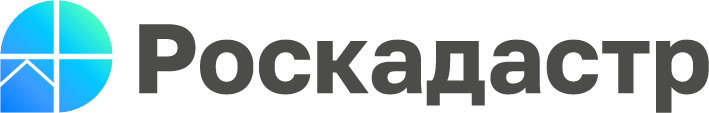 ПУБЛИЧНО-ПРАВОВАЯ КОМПАНИЯ «РОСКАДАСТР»(ППК «Роскадастр»)ПРИУРАЛЬСКИЙ ФИЛИАЛ УТВЕРЖДАЮДиректор Приуральского филиала ППК «Роскадастр»________________ А.О.Корягин «___» ____________ 2023 г.ИЗВЕЩЕНИЕО ПРОВЕДЕНИИ ЗАПРОСА КОТИРОВОК В ЭЛЕКТРОННОЙ ФОРМЕна поставку антивирусного программного обеспечения Kaspersky для нужд Приуральского филиала ППК "Роскадастр"пермь2023Приложения к Извещению, являющиеся неотъемлемой частью Извещения:Приложение № 1 «Описание предмета закупки»;; Приложение № 2 «Проект договора»;Приложение № 3 «Образец заявки на участие в запросе котировок в электронной форме»;Приложение № 4 «Образец ценового предложения»;Приложение № 5 «Обоснование начальной (максимальной) цены договора».Приложение № 1 к Извещению о запросе котировокОПИСАНИЕ ПРЕДМЕТА ЗАКУПКИна поставку антивирусного программного обеспечения Kaspersky для нужд Приуральского филиала ППК "Роскадастр"Наименование: Поставка антивирусного программного обеспечения Kaspersky для нужд Приуральского филиала ППК "Роскадастр"Заказчик заявляет продление неисключительных (лицензионных) прав антивирусного программного обеспечения на уже приобретенный и используемый программный	 продукт Kaspersky Endpoint Security для бизнеса – Стандартный 250-499, сроком на 2 года. Количество рабочих мест 280. Лицензия Licence 1096-210121-081814-487-2775Лицензирование количества компонентов защиты рабочих станций и файловых серверов должно быть универсальным и ограничиваться только общим количеством защищаемых объектов. Участник размещения заказа не вправе предложить эквивалент, т.к. предложение другого антивирусного программного обеспечения не обеспечит совместимости с существующим у Заказчика программным обеспечением. Согласно пп. 1 части 1 статьи 33 ФЗ 44 "О контрактной системе в сфере закупок товаров, работ, услуг для обеспечения государственных и муниципальных нужд" заказчик заявляет о необходимости предоставления в рамках услуги средств защиты информации, совместимых с существующим у Заказчика программным обеспечением Kaspersky Security Center.Общие требованияАнтивирусные средства должны включать:программные средства антивирусной защиты для рабочих станций Windows;программные средства антивирусной защиты для рабочих станций MacOS;программные средства антивирусной защиты для рабочих станций Linux;программные средства антивирусной защиты для файловых серверов Windows;программные средства антивирусной защиты для файловых серверов Linux;программные средства антивирусной защиты для мобильных устройств (смартфонов и планшетов);программные средства централизованного управления, мониторинга и обновления;обновляемые базы данных сигнатур вредоносных программ и атак;эксплуатационную документацию на русском языке.Программный интерфейс всех антивирусных средств, включая средства управления, должен быть на русском и английском языке.Все антивирусные средства, включая средства управления, должны обладать контекстной справочной системой на русском и английском языке.Требования к программным средствам антивирусной защиты для рабочих станций Windows Программные средства антивирусной защиты должны функционировать на компьютерах, работающих под управлением операционной системы для рабочих станций следующих версий:Windows 7 Home / Professional / Enterprise (32 / 64-разрядная);Windows 8 Professional / Enterprise (32 / 64-разрядная);Windows 8.1 Professional / Enterprise (32 / 64-разрядная);Windows 10 Home / Pro / Education / Enterprise (32 / 64-разрядная).В программном средстве антивирусной защиты должны быть реализованы следующие функциональные возможности:антивирусное сканирования в режиме реального времени и по запросу из контекстного меню объекта;антивирусное сканирование по расписанию;антивирусное сканирование подключаемых устройств;эвристического анализатора, позволяющего распознавать и блокировать ранее неизвестные вредоносные программы;нейтрализации действий активного заражения;анализа поведения приложения и производимых им действий в системе для выявления и его вредоносной активности и обнаружения несанкционированных действий;анализа обращений к общим папкам и файлам для выявления попыток шифрования защищаемых ресурсов доступных по сети;блокировка действий вредоносных программ, которые используют уязвимости в программном обеспечении в том числе защита памяти системных процессов;откат действий вредоносного программного обеспечения при лечении, в том числе, восстановление зашифрованных, вредоносными программами, файлов;ограничения привилегий (запись в реестр, доступ к файлам, папкам и другим процессам, обращение к планировщику задач, доступ к устройствам, изменение прав на объекты и т.д.) для процессов и приложений, динамически обновляемые настраиваемые списки приложений с определением уровня доверия;облачной защиты от новых угроз, позволяющей приложению в режиме реального времени обращаться к ресурсам производителя, для получения вердикта по запускаемой программе или файлу;антивирусной проверки и лечения файлов в архивах следующих форматов: RAR, ARJ, ZIP, CAB, LHA, JAR, ICE;защиты электронной почты от вредоносных программ с проверкой входящего и исходящего трафика, передающегося по следующим протоколам: IMAP, SMTP, POP3, MAPI, NNTP; фильтра почтовых вложений с возможностью переименования или удаления заданных типов файлов;проверку сетевого трафика, поступающего на компьютер пользователя по протоколам HTTPS (SSL 3.0, TLS 1.0, TLS 1.1, TLS 1.2), HTTP, FTP, в том числе с помощью эвристического анализа, c возможностью настройки доверенных ресурсов и работой в режиме блокировки или статистики;блокировку баннеров и всплывающих окон на загружаемых Web-страницах;распознавания и блокировку фишинговых и небезопасных сайтов;встроенного сетевого экрана, позволяющего создавать сетевые пакетные правила и сетевые правила для программ, с возможностью категоризации сетевых сегментов; защиты от сетевых атак с использованием правил сетевого экрана для приложений и портов в вычислительных сетях любого типа;возможность защиты от сетевых угроз, которые используют уязвимости в ARP-протоколе для подделки MAC-адреса устройства;контроль сетевых подключений типа сетевой мост, с возможностью блокировки одновременной установки нескольких сетевых подключений;создания специальных правил, запрещающих или разрешающих установку и/или запуск программ для всех или для определенных групп пользователей (Active Directory или локальных пользователей/групп), компонент должен контролировать приложения как по пути нахождения программы, метаданным, сертификату или его отпечатку, контрольной сумме, так и по заранее заданным категориям приложений, предоставляемым производителем программного обеспечения, компонент должен работать в режиме черного или белого списка, а также в режиме сбора статистики или блокировки;контроля работы пользователя с внешними устройствами ввода/вывода по типу устройства и/или используемой шине, с возможностью создания списка доверенных устройств по их идентификатору и возможностью предоставления привилегий для использования внешних устройств определенным пользователям из Active Directory;возможность управления МТР устройствами и настройки правил доступа к устройствам этого типа для всех или для групп пользователей (Active Directory или локальных пользователей/групп), в рамках контроля устройств;записи в журнал событий о записи и/или удалении файлов на съемных дисках;контроля работы пользователя с сетью Интернет, в том числе добавления, редактирования категорий, включение явного запрета или разрешения доступа к ресурсам определенного содержания, категории созданной и динамически обновляемой производителем, а также типа информации (аудио, видео и др.), позволять вводить временные интервалы контроля, а также назначать его только определенным пользователям из Active Directory;защиты от атак типа BadUSB;запуск специальной задачи для обнаружения уязвимостей в приложениях, установленных на компьютере, с возможностью предоставления отчета по обнаруженным уязвимостям.защиты от удаленного несанкционированного управления сервисом приложения, а также защита доступа к параметрам приложения с помощью пароля;установки только выбранных компонентов программного средства антивирусной защиты;централизованное управление всеми вышеуказанными компонентами с помощью единой системы управления;запуск задач по расписанию и/или сразу после запуска приложения;гибкое управление использованием ресурсов компьютера для обеспечения комфортной работы пользователей при выполнении сканирования файлового пространства;ускорение процесса сканирования за счет пропуска объектов, состояние которых со времени прошлой проверки не изменилось;возможность проверки целостности антивирусной программы;возможность добавления исключений из антивирусной проверки по контрольной сумме файл, маске имени/директории или по наличию у файла доверенной цифровой подписи;наличие у антивируса защищенного хранилища для удаленных зараженных файлов, с возможностью их восстановления;наличие защищенного хранилища для отчетов о работе антивируса;возможность включения и выключения графического интерфейса антивируса, а также наличие упрощенной версии графического интерфейса, с минимальным набором возможностей;возможность интеграции с Windows Defender Security Center;наличие поддержки Antimalware Scan Interface (AMSI);наличие поддержки Windows Subsystem for Linux (WSL);возможность защитить паролем восстановление объектов из резервного хранилища.Требования к программным средствам антивирусной защиты для серверов WindowsПрограммные средства антивирусной защиты должны функционировать на компьютерах, работающих под управлением операционной системы для файловых серверов следующих версий:Windows Small Business Server 2008 Standard / Premium (64-разрядная);Windows Small Business Server 2011 Essentials / Standard (64-разрядная);Windows MultiPoint Server 2011 (64-разрядная);Windows Server 2008 Standard / Enterprise Service Pack 2 (64-разрядная);Windows Server 2008 R2 Foundation / Standard / Enterprise Service Pack 1 (64-разрядная);Windows Server 2012 Foundation / Essentials / Standard (64-разрядная);Windows Server 2012 R2 Foundation / Essentials / Standard (64-разрядная);Windows Server 2016 (64-разрядная) (с ограничениями);Windows Server 2019 (64-разрядная) (с ограничениями).В программном средстве антивирусной защиты должны быть реализованы следующие функциональные возможности:антивирусное сканирование в режиме реального времени и по запросу из контекстного меню объекта;антивирусное сканирование по расписанию;антивирусное сканирование подключаемых устройств;эвристического анализатора, позволяющего распознавать и блокировать ранее неизвестные вредоносные программы;нейтрализации действий активного заражения;анализа поведения приложения и производимых им действий в системе для выявления и его вредоносной активности и обнаружения несанкционированных действий;анализа обращений к общим папкам и файлам для выявления попыток шифрования защищаемых ресурсов доступных по сети;блокировка действий вредоносных программ, которые используют уязвимости в программном обеспечении в том числе защита памяти системных процессов;откат действий вредоносного программного обеспечения при лечении, в том числе, восстановление зашифрованных, вредоносными программами, файлов;облачной защиты от новых угроз, позволяющая приложению в режиме реального времени обращаться к ресурсам производителя, для получения вердикта по запускаемой программе или файлу;антивирусной проверки и лечения файлов в архивах форматов RAR, ARJ, ZIP, CAB, LHA, JAR, ICE;встроенного сетевого экрана, позволяющего создавать сетевые пакетные правила и сетевые правила для программ, с возможностью категоризации сетевых сегментов; возможность защиты от сетевых угроз, которые используют уязвимости в ARP-протоколе для подделки MAC-адреса устройства;запуск специальной задачи для обнаружения уязвимостей в приложениях, установленных на компьютере, с возможностью предоставления отчета по обнаруженным уязвимостям.защиты от удаленного несанкционированного управления сервисом приложения, а также защита доступа к параметрам приложения с помощью пароля, позволяющая избежать отключения защиты со стороны вредоносных программ, злоумышленников или неквалифицированных пользователей;установки только выбранных компонентов программного средства антивирусной защиты;централизованное управление всеми вышеуказанными компонентами с помощью единой системы управления;запуск задач по расписанию и/или сразу после загрузки операционной системы;гибкое управление использованием ресурсов компьютера для обеспечения комфортной работы пользователей при выполнении сканирования файлового пространства;ускорение процесса сканирования за счет пропуска объектов, состояние которых со времени прошлой проверки не изменилось;возможность проверки целостности антивирусной программы;возможность добавления исключений из антивирусной проверки по контрольной сумме файл, маске имени/директории или по наличию у файла доверенной цифровой подписи;наличие у антивируса защищенного хранилища для удаленных зараженных файлов, с возможностью их восстановления;наличие защищенного хранилища для отчетов о работе антивируса;возможность включения и выключения графического интерфейса антивируса, а также наличие упрощенной версии графического интерфейса, с минимальным набором возможностей;возможность интеграции с Windows Defender Security Center;наличие поддержки Antimalware Scan Interface (AMSI);наличие поддержки Windows Subsystem for Linux (WSL);возможность защитить паролем восстановление объектов из резервного хранилища.Требования к программным средствам антивирусной защиты для рабочих станций MacПрограммные средства антивирусной защиты для рабочих станций Mac должны функционировать на компьютерах, работающих под управлением операционных систем следующих версий:macOS Catalina 10.15;macOS Mojave 10.14;macOS High Sierra 10.13;macOS Sierra 10.12.В программном средстве антивирусной защиты должны быть реализованы следующие функциональные возможности:резидентный антивирусный мониторинг;облачная защита от новых угроз, позволяющая приложению в режиме реального времени обращаться к специальным ресурсам производителя, для получения вердикта по запускаемой программе или файлу; автоматическое обновление антивирусных баз по расписанию;резервное копирование зараженных файлов перед их удалением, для возможности восстановления;эвристический анализатор, позволяющий распознавать и блокировать ранее неизвестные вредоносные программы;защита от сетевых атак с использованием системы обнаружения и предотвращения вторжений (IDS/IPS) и правилами сетевой активности для наиболее популярных приложений при работе в вычислительных сетях любого типа, включая беспроводные;блокировка вредоносных и фишинговых сайтов на основе вердиктов репутационных облачных сервисов производителя антивирусных средств защиты;проверку сетевого трафика, передаваемого через браузеры Safari, Google Chrome и Firefox (HTTP и HTTPS трафик);контроль работы пользователя с сетью Интернет, в том числе добавления, редактирования категорий, включение явного запрета или разрешения доступа к определенным ресурсам или категорий ресурсов, созданных и динамически обновляемых производителемускорения процесса сканирования за счет пропуска объектов, состояние которых со времени прошлой проверки не изменилось;централизованное управление всеми вышеуказанными компонентами с помощью единой системы управления.Требования к программным средствам антивирусной защиты для рабочих станций LinuxПрограммные средства антивирусной защиты для рабочих станций Linux должны функционировать на компьютерах, работающих под управлением следующих 32-битных операционных систем следующих версий:Ubuntu 16.04 LTS и выше;Red Hat® Enterprise Linux® 6.7 и выше;CentOS 6.7 и выше;Debian GNU / Linux 9.4 и выше;Debian GNU / Linux 10;Linux Mint 18.2 и выше;Linux Mint 19 и выше;Альт Линукс СПТ 8.0.0 Рабочая станция;Альт Линукс СПТ 8.0.0 Сервер;Альт Линукс 8.3 Рабочая станция;Альт Линукс 8.3 Рабочая станция К;Альт Линукс 8.3 Сервер;Альт Линукс 8.3 Образование;Альт Линукс 9 Рабочая станция;Альт Линукс 9 Образование;Гослинукс 6.6;Mageia 4.Программные средства антивирусной защиты для рабочих станций Linux должны функционировать на компьютерах, работающих под управлением следующих 64-битных операционных систем следующих версий:Ubuntu 16.04 LTS и выше;Ubuntu 18.04 LTS и выше;Red Hat Enterprise Linux 6.7 и выше;Red Hat Enterprise Linux 7.2 и выше;Red Hat Enterprise Linux 8.0 и выше;CentOS 6.7 и выше;CentOS 7.2 и выше;CentOS 8.0 и выше;Debian GNU / Linux 9.4 и выше;Debian GNU / Linux 10.1 и выше;OracleLinux 7.3 и выше;OracleLinux 8 и выше;SUSE® Linux Enterprise Server 15 и выше;openSUSE® Leap 15 и выше;Альт Линукс СПТ 8.0.0 Рабочая станция;Альт Линукс СПТ 8.0.0 Сервер;Альт Линукс 8.3 Рабочая станция;Альт Линукс 8.3 Рабочая станция К;Альт Линукс 8.3 Сервер;Альт Линукс 8.3 Образование;Альт Линукс 9 Рабочая станция;Альт Линукс 9 Сервер;Альт Линукс 9 Образование;Amazon Linux AMI;Linux Mint 18.2 и выше;Linux Mint 19 и выше;Astra Linux Special Edition 1.5 (обычный режим и режим замкнутой программной среды);Astra Linux Special Edition 1.6 (обычный режим и режим замкнутой программной среды);Astra Linux Common Edition «Орел» 2.12;ОС РОСА «КОБАЛЬТ» 7.3 для клиентских систем;ОС РОСА «КОБАЛЬТ» 7.3 для серверных систем;Гослинукс 6.6;Гослинукс 7.2;AlterOS 7.5 и выше;Pardus OS 19.1.В программном средстве антивирусной защиты должны быть реализованы следующие функциональные возможности:резидентного антивирусного мониторинга;облачной защиты от новых угроз, позволяющей приложению в режиме реального времени обращаться к специальным ресурсам производителя, для получения вердикта по запускаемой программе или файлу;проверку ресурсов доступных по SMB / NFS;возможность проверки памяти ядра;эвристический анализатор, позволяющий более эффективно распознавать и блокировать ранее неизвестные вредоносные программы;антивирусное сканирование по команде пользователя или администратора и по расписанию;антивирусную проверка файлов в архивах zip; .7z*; .7-z; .rar; .iso; .cab; .jar; .bz;.bz2;. tbz;.tbz2; .gz;.tgz; .arj.;проверку сообщений электронной почты в текстовом формате (Plain text);наличие механизмов оптимизации проверки файлов (исключения, доверенные процессы, лимит времени проверки, лимит размера проверяемого файла, механизм кеширования информация о проверенных и не измененных после проверки файлов);защиту файлов в локальных директориях с сетевым доступом по протоколам SMB / NFS от удаленного вредоносного шифрования;возможность включения опции блокирования файлов во время проверки;помещение подозрительных и поврежденных объектов на карантин;проверку почтовых баз приложений Microsoft Outlook на наличие вредоносных объектов;возможность перехвата и проверки файловых операций на уровне SAMBA;управление сетевым экраном операционной системы, с возможностью восстановления исходного состояния правил;запуск задач по расписанию и/или сразу после загрузки операционной системы;возможность экспортировать и сохранять отчеты в форматах HTML и CSV;гибкое управление использованием ресурсов ПК для обеспечения комфортной работы пользователей при выполнении сканирования файлового пространства;сохранение копии зараженного объекта в резервном хранилище перед лечением и удалением в целях возможного восстановления объекта по требованию, если он представляет информационную ценность;возможность управления через пользовательский графический интерфейс без root прав;централизованное управление всеми вышеуказанными компонентами с помощью единой системы управления или веб-консоли.возможность управления доступом пользователей к установленным или подключенным к компьютеру устройствам по типам устройства и шинам подключениявозможность проверки съемных дисковвозможность отслеживания во входящем сетевом трафике активности, характерной для сетевых атаквозможность проверки трафика, поступающего на компьютер пользователя по протоколам HTTP/HTTPS и FTP, а также возможность устанавливать принадлежность веб-адресов к вредоносным или фишинговымТребования к программным средствам антивирусной защиты файловых серверов, серверов масштаба предприятия, терминальных серверов WindowsПрограммные средства антивирусной защиты для файловых серверов Windows должны функционировать на компьютерах, работающих под управлением операционных систем следующих версий:32-разрядных операционных систем Microsoft WindowsWindows Server® 2003 Standard / Enterprise / Datacenter с пакетом обновлений SP2 или выше;Windows Server 2003 R2 Standard / Enterprise / Datacenter с пакетом обновлений SP2 или выше;Windows Server 2008 Standard / Enterprise / Datacenter с пакетом обновлений SP1 или выше;Windows Server 2008 Core / Standard / Enterprise / Datacenter с пакетом обновлений SP1 или выше.64-разрядных операционных систем Microsoft WindowsWindows Server 2003 Standard / Enterprise / Datacenter с пакетом обновлений SP2 или выше;Windows Server 2003 R2 Standard / Enterprise / Datacenter с пакетом обновлений SP2 или выше;Windows Server 2008 Core Standard / Enterprise / Datacenter с пакетом обновлений SP1 или выше;Windows Server 2008 Standard / Enterprise / Datacenter с пакетом обновлений SP1 или выше;Microsoft Small Business Server 2008 Standard / Premium;Windows Server 2008 R2 Foundation / Standard / Enterprise / Datacenter с пакетом обновлений SP1 или выше;Windows Server 2008 Core Standard / Enterprise / Datacenter с пакетом обновлений SP1 или выше;Windows Hyper-V Server 2008 R2 с пакетом обновлений SP1 или выше;Microsoft Small Business Server 2011 Essentials / Standard;Microsoft Windows MultiPoint™ Server 2011 Standard / Premium;Windows Server 2012 Foundation / Essentials / Standard / Datacenter;Windows Server 2012 Core Foundation / Essentials / Standard / Datacenter;Microsoft Windows MultiPoint Server 2012 Standard / Premium;Windows Storage Server 2012;Windows Hyper-V Server 2012;Windows Server 2012 R2 Foundation / Essentials / Standard / Datacenter;Windows Server 2012 R2 Core Foundation / Essentials / Standard / Datacenter;Windows Storage Server 2012 R2;Windows Hyper-V Server 2012 R2;Windows Server 2016 Essentials / Standard / Datacenter;Windows Server 2016 MultiPoint;Windows Server 2016 Core Standard / Datacenter;Microsoft Windows MultiPoint Server 2016;Windows Storage Server 2016;Windows Hyper-V Server 2016;Windows Server 2019 Essentials / Standard / Datacenter;Windows Server 2019 Core;Windows Storage Server 2019;Windows Hyper-V Server 2019.В программном средстве антивирусной защиты должны быть реализованы следующие функциональные возможности:антивирусное сканирование в режиме реального времени и по запросу на серверах, выполняющих разные функции: серверов терминалов, принт-серверов, серверов приложений и контроллеров доменов, файловых серверов;антивирусное сканирование по команде пользователя или администратора и по расписанию;запуск задач по расписанию и/или сразу после загрузки операционной системы;облачная защита от новых угроз, позволяющая приложению в режиме реального времени обращаться к специальным сайтам производителя, для получения вердикта по запускаемой программе или файлу;антивирусная проверка и лечение файлов в архивах форматов RAR, ARJ, ZIP, CAB;защита файлов, альтернативных потоков файловых систем (NTFS-streams), загрузочной записи, загрузочных секторов локальных и съемных дисков;непрерывное отслеживание попыток выполнения на защищаемом сервере скриптов VBScript и JScript, созданных по технологиям Microsoft Windows Script Technologies (или Active Scripting), проверка программного кода скриптов и автоматически запрещение выполнение тех из них, которые признаются опасными. анализ обращений к общим папкам и файлам для выявления попыток шифрования защищаемых ресурсов доступных по сети;возможность проверки контейнеров Microsoft Windows;защиты от эксплуатирования уязвимостей в памяти процессов;должна быть возможность автоматически завершать скомпрометированные процессы, при этом критические системные процессы не должны завершаться;возможность добавлять процессы в список защищаемых;ускорения процесса сканирования за счет пропуска объектов, состояние которых со времени прошлой проверки не изменилось;проверка собственных модулей на возможное нарушение их целостности посредством отдельной задачи;настройки проверки критических областей сервера в качестве отдельной задачи;регулировки распределения ресурсов сервера между антивирусом и другими приложениями в зависимости от приоритетности задач;возможность продолжать антивирусное сканирование в фоновом режиме;наличие множественных путей уведомления администраторов о важных произошедших событиях (почтовое сообщение, звуковое оповещение, всплывающее окно, запись в журнал событий);ролевой доступ к параметрам приложения и службе с помощью списков разрешений, позволяющий избежать отключения защиты со стороны вредоносных программ, злоумышленников или неквалифицированных пользователей, а также запрещающий или разрешающий управление антивирусом;возможность интеграции с SIEM системами;возможность указания количества рабочих процессов антивируса вручную;возможность отключить графический интерфейс;наличие удаленной и локальной консоли управления;управления параметрами антивируса из командной строки;централизованное управление всеми вышеуказанными компонентами с помощью единой системы управления;управление сетевым экраном операционной системы, с возможностью восстановления исходного состояния правил.Требования к программным средствам антивирусной защиты мобильных устройствПрограммные средства для антивирусной защиты смартфонов должны функционировать под управлением следующих мобильных ОС:Android 4.2-10.0.iOS 10.0-13.0.iPadOS.В программном средстве антивирусной защиты смартфонов для ОС Android должны быть реализованы следующие функциональные возможности:постоянная антивирусная защита файловой системы смартфона, с дополнительным уровнем проверки с использованием облачного репутационного сервиса производителя антивирусных средств защиты;проверка файловой системы устройства по требованию и по расписанию; мгновенная проверка устанавливаемых приложенийблокировка вредоносных и фишинговых сайтов на основе вердиктов репутационных облачных сервисов производителя антивирусных средств защиты;поддержка белых списков разрешенных сайтов;наличие хранилища для изолирования зараженных объектов;обновление антивирусных баз, используемых при поиске вредоносных программ и удалении опасных объектов, по расписанию;блокировка запуска указанных приложений, в том числе с помощью заранее заданных категорий приложений;поддержка белых списков разрешенных приложений;блокировка системных приложений, в рамках контроля запуска приложений;возможность отправки команд и push уведомлений через сервис Firebase Cloud Messaging (FCM);базовая поддержка Android for Work;возможность заблокировать wi-fi и bluetooth модули, а также использование камеры мобильного устройства;возможность указать параметры подключения к wi-fi сетям;возможность указать обязательные к установке приложения;возможность блокировки мобильного устройства, удаление данных, удаление данных связанных с рабочей деятельностью, получение координат местоположения устройства, удаленного возврата к заводским настройкам (factory reset);возможность создания списка правил на основе которых будет осуществляться проверка мобильного устройства на соответствие корпоративным политикам с возможностью автоматической блокировки устройства, удаления данных, запрета запуска корпоративных приложений при выявлении несоответствий;поддержка технологий Samsung KNOX1 и KNOX2.В программном средстве защиты смартфонов для ОС Apple iOS должны быть реализованы следующие функциональные возможности:возможность удаленной настройки параметров iOS MDM-устройств с помощью групповых политик;возможность отправки команды блокирования и удаления данных;возможность создавать групповые политики безопасности мобильных устройств;удаленно настраивать конфигурационные параметры устройств, подключенных по протоколу Exchange ActiveSync\ iOS MDM;получать отчеты и статистику о работе мобильных устройств пользователей;блокировка вредоносных и фишинговых сайтов на основе вердиктов репутационных облачных сервисов производителя антивирусных средств защиты, при использовании supervised mode;возможность централизованного управления с помощью единой консоли управления.Требования к программным средствам централизованного управления, мониторинга и обновленияПрограммные средства централизованного управления, мониторинга и обновления должны функционировать на компьютерах, работающих под управлением операционных систем следующих версий:Microsoft Windows 10 Enterprise 2019 LTSC 32-разрядная / 64-разрядная;Microsoft Windows 10 Enterprise 2016 LTSB 32-разрядная / 64-разрядная;Microsoft Windows 10 Enterprise 2015 LTSB 32-разрядная / 64-разрядная;Microsoft Windows 10 Pro RS5 (October 2018 Update, 1809) 32-разрядная / 64-разрядная;Microsoft Windows 10 Pro для рабочих станций RS5 (October 2018 Update, 1809) 32-разрядная / 64-разрядная;Microsoft Windows 10 Enterprise RS5 (October 2018 Update, 1809) 32-разрядная / 64-разрядная;Microsoft Windows 10 Education RS5 (October 2018 Update, 1809) 32-разрядная / 64-разрядная;Microsoft Windows 10 Pro 19H1 32-разрядная / 64-разрядная;Microsoft Windows 10 Pro для рабочих станций 19H1 32-разрядная / 64-разрядная;Microsoft Windows 10 Enterprise 19H1 32-разрядная / 64-разрядная;Microsoft Windows 10 Education 19H1 32-разрядная / 64-разрядная;Microsoft Windows 10 Pro 19H2 32-разрядная / 64-разрядная;Microsoft Windows 10 Pro для рабочих станций 19H2 32-разрядная / 64-разрядная;Microsoft Windows 10 Enterprise 19H2 32-разрядная / 64-разрядная;Microsoft Windows 10 Education 19H2 32-разрядная / 64-разрядная;Microsoft Windows 8.1 Pro 32-разрядная / 64-разрядная;Microsoft Windows 8.1 Enterprise 32-разрядная / 64-разрядная;Microsoft Windows 8 Pro 32-разрядная / 64-разрядная;Microsoft Windows 8 Enterprise 32-разрядная / 64-разрядная;Microsoft Windows 7 Professional Service Pack 1 32-разрядная / 64-разрядная;Microsoft Windows 7 Enterprise / Ultimate Service Pack 1 32-разрядная / 64-разрядная;Windows Server 2019 Standard 64-разрядная;Windows Server 2019 Standard 64-разрядная;Microsoft Windows Server 2019 Datacenter 64-разрядная;Microsoft Windows Server 2016 Server Standard RS3 (v1709) (LTSB/CBB) 64-разрядная;Microsoft Windows Server 2016 Server Datacenter RS3 (v1709) (LTSB/CBB) 64-разрядная;Microsoft Windows Server 2016 (вариант установки Server Core RS3 (v1709) (LTSB/CBB) 64-разрядная;Microsoft Windows Server 2016 Standard (LTSB) 64-разрядная;Microsoft Windows Server 2016 (вариант установки Server Core) (LTSB) 64-разрядная;Microsoft Windows Server 2016 Datacenter (LTSB) 64-разрядная;Microsoft Windows Server 2012 R2 Standard 64-разрядная;Microsoft Windows Server 2012 R2 Server Core 64-разрядная;Microsoft Windows Server 2012 R2 Foundation 64-разрядная;Microsoft Windows Server 2012 R2 Essentials 64-разрядная;Microsoft Windows Server 2012 R2 Datacenter 64-разрядная;Microsoft Windows Server 2012 Standard 64-разрядная;Microsoft Windows Server 2012 Server Core 64-разрядная;Microsoft Windows Server 2012 Foundation 64-разрядная;Microsoft Windows Server 2012 Essentials 64-разрядная;Microsoft Windows Server 2012 Datacenter 64-разрядная;Microsoft Windows Storage Server 2016 64-разрядная;Microsoft Windows Storage Server 2012 R2 64-разрядная;Microsoft Windows Storage Server 2012 64-разрядная;Программные средства централизованного управления, мониторинга и обновления должны поддерживать установку на следующих виртуальных платформах:VMware vSphere 6.5;VMware vSphere 6.7;VMware Workstation 15 Pro;Microsoft Hyper-V Server 2012 64-разрядная;Microsoft Hyper-V Server 2012 R2 64-разрядная;Microsoft Hyper-V Server 2016 64-разрядная;Microsoft Hyper-V Server 2019 64-разрядная;Citrix XenServer 7.1 LTSR;Citrix XenServer 8.x;Parallels Desktop 14;Oracle VM VirtualBox 6.x.Программные средства централизованного управления, мониторинга и обновления должны функционировать с СУБД следующих версий:Microsoft SQL Server 2012 Express 64-разрядная;Microsoft SQL Server 2014 Express 64-разрядная;Microsoft SQL Server 2016 Express 64-разрядная;Microsoft SQL Server 2017 Express 64-разрядная;Microsoft SQL Server 2019 Express 64-разрядная;Microsoft SQL Server 2014 (все редакции) 64-разрядная;Microsoft SQL Server 2016 (все редакции) 64-разрядная;Microsoft SQL Server 2017 (все редакции) для Windows 64-разрядная;Microsoft SQL Server 2017 (все редакции) для Linux 64-разрядная;Microsoft SQL Server 2019 (все редакции) для Windows 64-разрядная;Microsoft SQL Server 2019 (все редакции) для Linux 64-разрядная;MySQL Standard Edition 5.7 32-разрядная / 64-разрядная;MySQL Enterprise Edition 5.7 32-разрядная / 64-разрядная;Все версии SQL-серверов, поддерживаемые в облачных платформах Amazon RDS и Microsoft Azure;MariaDB Server 10.3 32-разрядная / 64-разрядная с подсистемой хранилища InnoDB.В программном средстве антивирусной защиты должны быть реализованы следующие функциональные возможности:выбор архитектуры установки централизованного средства управления, мониторинга и обновления в зависимости от количества защищаемых узлов;возможность чтения информации из Active Directory, с целью получения данных об учетных записях компьютеров и пользователей в организации;возможность настройки правил переноса обнаруженных компьютеров по ip-адресу, типу ОС, нахождению в OU AD;автоматическое распределение учетных записей компьютеров по группам управления, в случае появления новых компьютеров в сети; Возможность настройки правил переноса по ip-адресу, типу ОС, нахождению в OU AD;централизованные установка, обновление и удаление программных средств антивирусной защиты;централизованная настройка, администрирование;просмотр отчетов и статистической информации по работе средств защиты;централизованное удаление (ручное и автоматическое) несовместимых приложений средствами центра управления;сохранение истории изменений политик и задач, возможность выполнить откат к предыдущим версиям;наличие различных методов установки антивирусных агентов: для удаленной установки - RPC, GPO, средствами системы управления, для локальной установки – возможность создать автономный пакет установки;возможность указания в политиках безопасности специальных триггеров, которые переопределяют настройки антивирусного решения в зависимости от учетной записи, под которой пользователь вошел в систему, текущего IPv4-адреса, а также от того, в каком OU находится компьютер или в какой группе безопасности;возможность иерархии триггеров, по которым происходит перераспределение; тестирование загруженных обновлений средствами ПО централизованного управления перед распространением на клиентские машины;доставка обновлений на рабочие места пользователей сразу после их получения;распознавание в сети виртуальных машин и распределение баланса нагрузки запускаемых задач между ними в случае, если эти машины находятся на одном физическом сервере;построение многоуровневой системы управления с возможностью настройки прав администраторов и операторов, а также форм предоставляемой отчетности на каждом уровне;создание иерархии серверов администрирования произвольного уровня и возможность централизованного управления всей иерархией с верхнего уровня;поддержка мультиарендности (multi-tenancy) для серверов управления;обновление программных средств и антивирусных баз из разных источников, как по каналам связи, так и на машинных носителях информации;доступ к облачным серверам производителя антивирусного ПО через сервер управления;автоматическое распространение лицензии на клиентские компьютеры;инвентаризация установленного ПО и оборудования на компьютерах пользователей;наличие механизма оповещения о событиях в работе установленных приложений антивирусной защиты и настройки рассылки почтовых уведомлений о них;функция управления мобильными устройствами через сервер Exchange ActiveSync;функция управления мобильными устройствами через сервер iOS MDM;возможность отправки SMS-оповещений о заданных событиях;централизованная установка сертификатов на управляемые мобильные устройства;возможность указания любого компьютера организации центром ретрансляции обновлений для снижения сетевой нагрузки на систему управления;возможность указания любого компьютера организации центром пересылки событий антивирусных агентов, выбранной группы клиентских компьютеров, серверу централизованного управления для снижения сетевой нагрузки на систему управления;построение графических отчетов по событиям антивирусной защиты, данным инвентаризации, данным лицензирования установленных программ;наличие преднастроенных стандартных отчетов о работе системы;экспорт отчетов в файлы форматов PDF и XML;централизованное управление объектами резервных хранилищ и карантинов по всем ресурсам сети, на которых установлено антивирусное программное обеспечение;создание внутренних учетных записей для аутентификации на сервере управления;создание резервной копии системы управления встроенными средствами системы управления;поддержка Windows Failover Clustering;поддержка интеграции с Windows сервисом Certificate Authority;наличие портала самообслуживания пользователей; портал самообслуживания должен обеспечивать возможность подключения пользователей с целью установки агента управления на мобильное устройство, просмотр мобильных устройств, отправки команд блокировки, поиска устройства и удаления данных на мобильном устройстве пользователя;наличие системы контроля возникновения вирусных эпидемий;возможность установки в облачной инфраструктуре Microsoft Azure и Google Cloud;возможность интеграции по OpenAPI;возможность управления антивирусной защитой с использованием WEB консоли.Требования к обновлению антивирусных базОбновляемые антивирусные базы данных должны обеспечивать реализацию следующих функциональных возможностей:создания правил обновления антивирусных баз не реже 24 раз в течение календарных суток;множественность путей обновления, в том числе – по каналам связи и на отчуждаемых электронных носителях информации;проверку целостности и подлинности обновлений средствами электронной цифровой подписи.Требования к эксплуатационной документацииЭксплуатационная документация для всех программных продуктов антивирусной защиты, включая средства управления, должна включать документы, подготовленные в соответствии с требованиями государственных стандартов, на русском языке, в том числе:«Руководство пользователя (администратора)»Документация, поставляемая с антивирусными средствами, должна детально описывать процесс установки, настройки и эксплуатации соответствующего средства антивирусной защиты.Требования к технической поддержкеТехническая поддержка антивирусного программного обеспечения должна:Предоставляться на русском языке сертифицированными специалистами производителя средств антивирусной защиты и его партнеров на всей территории Российской Федерации по телефону, электронной почте и через Интернет.Web-сайт производителя антивирусного решения должен быть на русском языке, иметь специальный раздел, посвящённый технической поддержке антивирусного решения, пополняемую базу знаний, а также форум пользователей программных продуктов.Приложение № 2 к Извещению о запросе котировокПроект договора ПРОЕКТ ДОГОВОРАСублицензионный договор № ____________г. 	___________________________________________________________, именуемое в дальнейшем Лицензиат, в лице ________________________________________, действующего на основании _____, с одной стороны, и Публично-правовая компания «Роскадастр» (ППК «Роскадастр»), именуемая в дальнейшем Сублицензиат, в лице директора Приуральского филиала ППК «Роскадастр» Корягина Артема Олеговича, действующего на основании Доверенности от 01 ноября 2022 № 07, с другой стороны, вместе именуемые - Стороны, а каждое по отдельности - Сторона, заключили настоящий Договор о нижеследующем.Термины и определенияПраво использования – разрешение на использование программ для ЭВМ, перечисленных в Приложении
№ 1 к настоящему Договору (Спецификации), способами, предусмотренными Договором, получаемое Сублицензиатом на условиях простой (неисключительной) лицензии.Предмет ДоговораЛицензиат в соответствии с условиями настоящего Договора обязуется выполнить поставку антивирусного программного обеспечения Kaspersky (предоставить Сублицензиату Право использования программ для ЭВМ, предусмотренных Спецификацией (Приложение № 1 к Договору)), а Сублицензиат обязуется принять и оплатить право использования программ для ЭВМ на условиях настоящего Договора.Порядок предоставления права использования программ для ЭВМПраво использования программ для ЭВМ включает в себя право на воспроизведение соответствующих программ для ЭВМ на территории Российской Федерации, ограниченное инсталляцией, копированием и запуском. Право использования программ для ЭВМ предоставляется на весь срок правовой охраны исключительных прав на соответствующие программы ЭВМ. Обновление ПО осуществляется в течение 12 месяцев с момента, указанного в п.п. 2.3.Размер лицензионного вознаграждения Лицензиата за предоставление Сублицензиату права использования программ для ЭВМ указывается в пункте 3.1 настоящего Договора и в Спецификации. Выплата лицензионного вознаграждения осуществляется Сублицензиатом в соответствии с разделом 3 настоящего Договора.В течение 7 (семи) календарных дней после подписания Договора Лицензиат предоставляет Сублицензиату по электронной почте _______________________ ключ доступа к программе для ЭВМ. После передачи ключа доступа к программе для ЭВМ Сублицензиат вправе начать использование программ для ЭВМ Лицензиат обязуется предоставить Сублицензиату лицензионные документы программ для ЭВМ, предусмотренных Спецификацией (Приложение № 1).В течение 3 (трех) рабочих дней с даты предоставления ключей доступа к программам для ЭВМ Стороны подписывают Акт предоставления прав. Права считаются предоставленными Лицензиату с момента подписания Сторонами Акта предоставления прав.Лицензиат гарантирует, что он обладает всеми законными основаниями для предоставления Сублицензиату права использования программ для ЭВМ по настоящему Договору. Сублицензиату известны важнейшие функциональные свойства программ для ЭВМ, предусмотренных настоящим Договором, Сублицензиат несет риск соответствия указанных программ для ЭВМ своим пожеланиям и потребностям. Лицензиат не несет ответственности за какие-либо убытки, возникшие вследствие ненадлежащего использования или невозможности использования программы для ЭВМ, возникших по вине Сублицензиата.Порядок расчётов и сроки выполнения обязательствОбщая стоимость предоставления права использования программ для ЭВМ (вознаграждения Лицензиата), подлежащая уплате Сублицензиатом, составляет _______ (_______________________) рублей 00 копеек, НДС не облагается в силу пп.26 п.2 ст.149 НК РФ.Оплата Сублицензиатом цены настоящего Договора производится в течение 7 (семи) рабочих дней с даты подписания настоящего Договора - в полном объеме на основании счёта, выставленного Лицензиатом.Все платежи по настоящему Договору осуществляются в безналичной форме в рублях Российской Федерации путём перечисления денежных средств на расчётный счёт Лицензиата.Датой оплаты признаётся дата списания денежных средств с корреспондентского счёта банка, обслуживающего расчётный счёт Сублицензиата. По требованию Лицензиата Сублицензиат предоставляет ему копию платёжного поручения с отметкой банка о принятии к исполнению.Ответственность СторонПри несоблюдении предусмотренных настоящим Договором сроков исполнения обязательств одной из Сторон, указанная Сторона уплачивает другой Стороне по её требованию неустойку в размере 0,1 % (ноль целых одна десятая процента) от стоимости неисполненных обязательств за каждый день просрочки, но не более суммы неисполненных обязательств.В случае неисполнения и/или ненадлежащего исполнения обязательств по настоящему Договору одной из Сторон, другая Сторона вправе потребовать возмещения убытков исключительно в размере реального ущерба.Все штрафные санкции, предусмотренные настоящим Договором, начисляются за весь период просрочки. Штрафные санкции не подлежат взысканию, если неисполнение Стороной своих обязательств по настоящему Договору вызвано нарушением обязательств другой Стороной.Обстоятельства непреодолимой силыСтороны по настоящему Договору освобождаются от ответственности за полное или частичное неисполнение либо ненадлежащее исполнение своих обязательств в случае, если такое неисполнение явилось следствием обстоятельств непреодолимой силы, то есть событий, которые нельзя было предвидеть или предотвратить. К таким событиям относятся: стихийные бедствия, военные действия, принятие государственными органами или органами местного самоуправления нормативных или правоприменительных актов и иные действия, находящиеся вне разумного предвидения и контроля Сторон.При наступлении обстоятельств непреодолимой силы каждая Сторона должна не позднее 5 (пяти) рабочих дней с момента наступления таких обстоятельств известить о них в письменном виде другую Сторону. Извещение должно содержать данные о характере обстоятельств, оценку их влияния на возможность исполнения Стороной своих обязательств по данному Договору, а также предполагаемые сроки их действия.В случае наступления обстоятельств непреодолимой силы срок выполнения Стороной обязательств по настоящему Договору отодвигается соразмерно времени, в течение которого действуют эти обстоятельства и их последствия.Если действие обстоятельств непреодолимой силы продолжается свыше одного месяца, Стороны проводят дополнительные переговоры для выявления приемлемых альтернативных способов исполнения настоящего Договора либо настоящий Договор подлежит расторжению в установленном порядке.КонфиденциальностьСтороны в течение срока действия настоящего Договора, а также в течение 3 (трёх) лет по окончании его действия, обязуются обеспечить конфиденциальность условий Договора, а также любой иной информации и данных, получаемых друг от друга в связи с исполнением настоящего Договора (в том числе персональных данных), за исключением информации и данных, являющихся общедоступными (далее – конфиденциальная информация). Каждая из Сторон обязуется не разглашать конфиденциальную информацию третьим лицам без получения предварительного письменного согласия Стороны, являющейся владельцем конфиденциальной информации, за исключением передачи информации в случаях, установленных законодательством РФ.Стороны обязуются принимать все разумные меры для защиты конфиденциальной информации друг друга от несанкционированного доступа третьих лиц, в том числе: — хранить конфиденциальную информацию исключительно в предназначенных для этого местах, исключающих доступ к ней третьих лиц;— ограничивать доступ к конфиденциальной информации, в том числе для сотрудников, не имеющих служебной необходимости в ознакомлении с данной информацией. Стороны обязаны незамедлительно сообщить друг другу о допущенных ими либо ставшим им известным фактах разглашения или угрозы разглашения, незаконном получении или незаконном использовании конфиденциальной информации третьими лицами.Стороны не вправе в одностороннем порядке прекращать охрану конфиденциальной информации, предусмотренной настоящим Договором, в том числе в случае своей реорганизации или ликвидации в соответствии с гражданским законодательством.Под разглашением конфиденциальной информации в рамках настоящего Договора понимается действие или бездействие одной из Сторон договора, в результате которого конфиденциальная информация становится известной третьим лицам в отсутствие согласия на это владельца конфиденциальной информации. При этом форма разглашения конфиденциальной информации  третьим лицам (устная, письменная, с использованием технических средств и др.) не имеет значения.Не является нарушением конфиденциальности предоставление конфиденциальной информации по законному требованию правоохранительных и иных уполномоченных государственных органов и должностных лиц в случаях и в порядке, предусмотренных применимым законодательством. В случае неисполнения Сторонами обязательств, предусмотренных настоящим разделом, Сторона, допустившее такое нарушение, обязуется возместить причиненный этим реальный ущерб в течение 5 (пяти) рабочих дней после получения соответствующего письменного требования пострадавшей Стороны.Порядок разрешения споровВ случае возникновения споров или разногласий между Сторонами при исполнении настоящего Договора или в связи с ним, Стороны обязуются решать их в претензионном порядке. Срок ответа на претензию составляет 10 (десять) рабочих дней с даты её получения Стороной.В случае, если Стороны не достигнут согласия по изложенным вопросам, спор передаётся на рассмотрение в Арбитражный суд города Москвы.Действие Договора. Иные условияНастоящий Договор вступает в силу с момента его подписания обеими Сторонами и действует до исполнения Сторонами всех своих обязательств по нему. Датой исполнения обязательств Лицензиатом считается дата подписания сторонами Акта предоставления прав.Настоящий Договор составлен в двух экземплярах, имеющих одинаковую юридическую силу, по одному экземпляру для каждой из Сторон.Если иное не установлено Договором или законом, ни одна из сторон не вправе в одностороннем порядке отказываться от исполнения Договора или передавать третьим лицам права и обязательства по Договору без письменного согласия другой Стороны.Вся переписка и переговоры, ранее имевшие место между Сторонами и относящиеся к предмету настоящего Договора, после вступления настоящего Договора в силу теряют силу.Лицензиат обязуется предоставлять Сублицензиату информацию о вопросах функционирования и структуры, а также дополнительных услугах и компетенциях Лицензиата.Все изменения и дополнения к настоящему Договору имеют силу только если они совершены в письменной форме и подписаны надлежаще уполномоченными представителями Сторон.Стороны имеют право на односторонний отказ от Договора исключительно в части обязательств, срок которых не наступил на момент отказа, по следующим обстоятельствам:в случае просрочки другой Стороной срока исполнения своего обязательства более чем на 30 (тридцать) календарных дней;в случае прекращения хозяйственной деятельности другой Стороной, ее ликвидации или банкротства.Под рабочими днями в целях исполнения Сторонами обязательств по настоящему Договору понимаются рабочие дни исходя из пятидневной рабочей недели (все дни недели, кроме субботы и воскресенья), не являющиеся праздничными нерабочими днями в соответствии с действующим законодательством Российской Федерации.В случае изменения адресов и/или расчётных реквизитов Сторон, Сторона, чьи реквизиты изменились, обязана уведомить об этом другую Сторону в течение 5 (пяти) рабочих дней с момента вступления в силу таких изменений. При этом заключения между Сторонами какого-либо дополнительного соглашения не требуется.Реквизиты СторонПриложение № 1к Сублицензионному договору от «___» ________ 2023 № ___________(далее – Договор)Спецификацияг. 	Лицензиат обязуется предоставить, а Сублицензиат оплатить лицензионное вознаграждение за предоставление права использования следующих программ для ЭВМ (НДС не облагается на основании пп.26 п.2 ст.149 НК РФ):*Под одной лицензией понимается одна ЭВМ, на которой возможно использование соответствующей программы для ЭВМ.Общая стоимость предоставления права использования программ для ЭВМ (вознаграждения Лицензиата), подлежащая уплате Сублицензиатом, составляет _______ (_______________________) рублей 00 копеек, НДС не облагается в силу пп.26 п.2 ст.149 НК РФ.	                                                                                                    Приложение № 3 к Извещению о запросе котировок ОБРАЗЕЦ ЗАЯВКИ НА УЧАСТИЕ В ЗАПРОСЕ КОТИРОВОКЗАЯВКА НА УЧАСТИЕ В ЗАПРОСЕ КОТИРОВОК В ЭЛЕКТРОННОЙ ФОРМЕ на поставку антивирусного программного обеспечения Kaspersky для нужд Приуральского филиала ППК "Роскадастр"Участник закупки: Для участника, являющегося юридическим лицом:Наименование __________________________________________________________________________________________Фирменное наименование (при наличие)___________________________________________________________________________________Адрес юридического лица в пределах места нахождения юридического лица (если участник закупки является юридическим лицом)____________________________________________________________________________________Для участника, являющегося индивидуальным предпринимателем:Фамилия, имя, отчество (при наличии)__________________________________________________________________________________Паспортные данные____________________________________________________________________________________Адрес места жительства физического лица, зарегистрированного в качестве индивидуального предпринимателя __________________________________________________________________________________________Телефон/факс: __________________________________________________________________________________________Руководитель:______________________________________________________________________________(должность, Ф.И.О.)ИНН _______________________________________КПП _______________________________________ОГРН ______________________________________кор/счет ____________________________________р/с _________________________________________БАНК __________________________________________________________________________________________БИК _______________________________________ОКПО _____________________________________ОКТМО____________________________________Идентификационный номер налогоплательщика (при наличии) учредителей, членов коллегиального
исполнительного органа, лица, исполняющего функции единоличного исполнительного органа участника закупки___________________________________________________________________________________1. Изучив извещение о запросе котировок в электронной форме (Далее – «Запрос котировок») на право заключить Договор на поставку антивирусного программного обеспечения Kaspersky для нужд Приуральского филиала ППК "Роскадастр", а также применимые к данному Запросу котировок законодательство и нормативные правовые акты, сообщаем о согласии участвовать в Запросе котировок на условиях, установленных в указанных выше документах, и направляем настоящую заявку.2. Мы гарантируем соответствие следующим требованиям, установленным Извещением о закупке:- Соответствие требованиям, установленным в соответствии с законодательством Российской Федерации к лицам, осуществляющим поставку товара, выполнение работы, оказание услуги, являющихся предметом закупки (в том числе, наличие у участника закупки лицензий (свидетельств о допуске) на поставку товаров, выполнение работ, оказание услуг, подлежащих лицензированию (получению свидетельств о допуске) в соответствии с законодательством Российской Федерации, являющихся предметом заключаемого по результатам закупки договора);- о непроведении ликвидации участника конкурентной закупки - юридического лица и отсутствие решения арбитражного суда о признании участника такой закупки - юридического лица или индивидуального предпринимателя несостоятельным (банкротом);- о неприостановлении деятельности участника конкурентной закупки в порядке, установленном Кодексом Российской Федерации об административных правонарушениях;- об отсутствии у участника конкурентной недоимки по налогам, сборам, задолженности по иным обязательным платежам в бюджеты бюджетной системы Российской Федерации (за исключением сумм, на которые предоставлены отсрочка, рассрочка, инвестиционный налоговый кредит в соответствии с законодательством Российской Федерации о налогах и сборах, которые реструктурированы в соответствии с законодательством Российской Федерации, по которым имеется вступившее в законную силу решение суда о признании обязанности заявителя по уплате этих сумм исполненной или которые признаны безнадежными к взысканию в соответствии с законодательством Российской Федерации о налогах и сборах) за прошедший календарный год, размер которых превышает двадцать пять процентов балансовой стоимости активов участника такой закупки, по данным бухгалтерской (финансовой) отчетности за последний отчетный период. Участник такой закупки считается соответствующим установленному требованию в случае, если им в установленном порядке подано заявление об обжаловании указанных недоимки, задолженности и решение по данному заявлению на дату рассмотрения заявки на участие в конкурентной закупке не принято;- об отсутствии у участника конкурентной закупки с участием - физического лица, зарегистрированного в качестве индивидуального предпринимателя, либо у руководителя, членов коллегиального исполнительного органа, лица, исполняющего функции единоличного исполнительного органа, или главного бухгалтера юридического лица - участника конкурентной закупки непогашенной или неснятой судимости за преступления в сфере экономики и (или) преступления, предусмотренные статьями 289, 290, 291, 291.1 Уголовного кодекса Российской Федерации, а также неприменение в отношении указанных физических лиц наказания в виде лишения права занимать определенные должности или заниматься определенной деятельностью, которые связаны с поставкой товара, выполнением работы, оказанием услуги, являющихся предметом осуществляемой закупки, и административного наказания в виде дисквалификации- об отсутствии фактов привлечения в течение двух лет до момента подачи заявки на участие в конкурентной закупке участника такой закупки - юридического лица к административной ответственности за совершение административного правонарушения, предусмотренного статьей 19.28 Кодекса Российской Федерации об административных правонарушениях;- о соответствии участника конкурентной закупки указанным в извещении о конкурентной закупке требованиям законодательства Российской Федерации к лицам, осуществляющим поставку товара, выполнение работы, оказание услуги, являющихся предметом закупки, если в соответствии с законодательством Российской Федерации информация и документы, подтверждающие такое соответствие, содержатся в открытых и общедоступных государственных реестрах, размещенных в информационно-телекоммуникационной сети "Интернет" (с указанием адреса сайта или страницы сайта в информационно-телекоммуникационной сети "Интернет", на которых размещены эти информация и документы);˗ об отсутствии сведений в реестре недобросовестных поставщиков (исполнителей, подрядчиков) , предусмотренном ст. 5 Федерального закона от 18.07.2011 № 223-ФЗ «О закупках товаров, работ, услуг отдельными видами юридических лиц» и в реестре недобросовестных поставщиков (исполнителей, подрядчиков), предусмотренном Федеральным законом от 05.04.2013 № 44-ФЗ «О контрактной системе в сфере закупок товаров, работ, услуг для обеспечения государственных и муниципальных нужд».- наличие документа, подтверждающего, что компания является партнером АО «Лаборатория Касперского».3. Мы ознакомлены с материалами Извещения о закупке, влияющими на стоимость предмета запроса котировок и согласны с тем, что в случае, если нами не были учтены какие-либо затраты или сопутствующие расходы на поставку антивирусного программного обеспечения Kaspersky для нужд Приуральского филиала ППК "Роскадастр"будет в любом случае осуществлена в полном соответствии с условиями Извещения о закупке в пределах предлагаемой нами стоимости договора.4. Если наши предложения будут приняты, мы берем на себя обязательство по поставке антивирусного программного обеспечения Kaspersky для нужд Приуральского филиала ППК "Роскадастр" в соответствии с требованиями Извещения о закупке и согласно нашим предложениям, которые мы просим включить в Договор.5. В случае признания нашей котировочной заявки, выигравшей мы обязуемся подписать договор с публично-правовой компанией «Роскадастр», поставить товар, соответствующий требованиям, установленным в Извещении о закупке, в сроки и на условиях, указанных в Извещении о закупке.6. Мы уведомлены о том, что в случае принятия Заказчиком решения о присуждении нам договора и нашего уклонения от заключения договора, сведения о нас будут включены в Реестр недобросовестных поставщиков (подрядчиков, исполнителей).7. К настоящей заявке прилагаются:____________________________                  _____________________/_____________________/                              (должность)                                                                                    (подпись)                                                 (Ф.И.О.)             М.П.        (при наличии)       (при наличии)Приложение № 4к Извещению о запросе котировокОБРАЗЕЦ ЦЕНОВОГО ПРЕДЛОЖЕНИЯ на участие в запросе котировок в электронной формеЦЕНОВОЕ ПРЕДЛОЖЕНИЕ на поставку антивирусного программного обеспечения Kaspersky для нужд Приуральского филиала ППК "Роскадастр"Мы согласны на поставку антивирусного программного обеспечения Kaspersky для нужд Приуральского филиала ППК "Роскадастр", являющиеся предметом Запроса котировок, в полном соответствии с Описанием предмета закупки, в пределах стоимости, не превышающей начальную (максимальную) цену Договора, указанную в документации о проведении настоящего Запроса котировок. Предлагаемая нами цена Договора составляет _____________руб. __ коп. в т. ч. НДС*, при этом стоимость единицы услуги составляет _______________ руб. ___ коп. в т. ч. НДС*Мы ознакомлены с материалами документации, влияющими на стоимость предмета Запроса котировок и согласны с тем, что в случае, если нами не были учтены какие-либо затраты или сопутствующие расходы при поставке антивирусного программного обеспечения Kaspersky для нужд Приуральского филиала ППК "Роскадастр" оказание услуг будет в любом случае осуществлено в полном соответствии с Описанием предмета закупки в пределах предлагаемой нами стоимости Договора.Если наши предложения, будут приняты, мы берем на себя обязательство по поставке антивирусного программного обеспечения Kaspersky для нужд Приуральского филиала ППК "Роскадастр"  в соответствии с требованиями документации Запроса котировок и согласно нашим предложениям, которые мы просим включить в Договор.____________________________                  _____________________/_____________________/                              (должность)                                                                                    (подпись)                                                  (Ф.И.О.) М.П.          (при наличии)*Примечание: в случае, если Поставщик не является плательщиком НДС, слова 
«в т. ч. НДС» заменяются на слова «НДС не облагается». Приложение №5 к Извещению о запросе котировок Обоснование начальной (максимальной) цены договора на поставку антивирусного программного обеспечения Kaspersky для нужд Приуральского филиала ППК "Роскадастр"Цена Договора включает в себя все расходы Поставщика, связанные с оказанием Услуг, все иные затраты, издержки и расходы Поставщика, связанные с исполнением Договора, а также сборы, налоги и другие обязательные платежи, предусмотренные действующим законодательством Российской Федерации.Начальная (максимальная) цена договора обоснована методом сопоставимых рыночных цен (анализа рынка) выбранным в соответствии с п. 3.21 приказа Минэкономразвития России от 02.10.2013 № 567 «Об утверждении Методических рекомендаций по применению методов определения начальной (максимальной) цены контракта, цены контракта, заключаемого с единственным поставщиком (подрядчиком, исполнителем)».Сведения о заказчикеСведения о заказчикеСведения о заказчике1Наименование:Публично-правовая компания «Роскадастр» (ППК «Роскадастр»)2Место нахождения:Российская Федерация, 107078, г. Москва, Орликов пер., дом 10, стр. 13Почтовый адрес:Приуральский филиал ППК «Роскадастр» Российская Федерация, 614068, Пермский край, г. Пермь, ул. Окулова, д. 75, корп. 14Адрес электронной почты:dzubinskaya@rti.perm.ru5Номер контактного телефона:+7 (342) 239-07-776Контактное лицо от ЗаказчикаДзюбинская Анна ИвановнаСведения о закупкеСведения о закупкеСведения о закупке7Способ осуществления закупкиЗапрос котировок в электронной форме8Нормативный документ, в соответствии с которым проводится закупка1) Федеральный закон от 18.07.2011 № 223-ФЗ «О закупках товаров, работ, услуг отдельными видами юридических лиц» (далее – Федеральный закон № 223-ФЗ) и иные нормативные правовые акты Российской Федерации.2) Положение о закупках товаров, работ, услуг публично-правовой компании «Роскадастр», утвержденное решением наблюдательного совета публично-правовой компании «Роскадастр» от 28.12.2022 (протокол от 28.12.2022 № 6) (далее – Положение о закупках).9Адрес электронной площадки в информационно-телекоммуникационной сети ИнтернетООО «Фабрикант.ру» Электронная торговая площадка «Фабрикант» https://www.etp-ets.ru10Предмет (закупки) договораПоставка антивирусного программного обеспечения Kaspersky для нужд Приуральского филиала ППК "Роскадастр"11Классификация по ОКПД258.29.50.00012Количество поставляемого Товарав соответствии с Описанием предмета закупки (Приложение № 1 к настоящему извещению)13Краткое описание предмета закупкив соответствии с Описанием предмета закупки (Приложение № 1 к настоящему извещению)14Описание предмета закупки:Функциональные характеристики (потребительские свойства), технические и качественные характеристики, а также эксплуатационные характеристики (при необходимости) предмета закупкив соответствии с Описанием предмета закупки (Приложение № 1 к настоящему извещению)15Место и сроки поставкиПриуральский филиал ППК «Роскадастр» Российская Федерация, 614068, Пермский край, г. Пермь, ул. Окулова, д. 75, корп. 1В течение 7 (семи) календарных дней после подписания Договора16Сведения о начальной (максимальной) цене договораНачальная (максимальная) цена договора составляет 540 069 (пятьсот сорок тысяч шестьдесят девять) рублей 60 копеек.17Обоснование начальной (максимальной) цены договора (цены лота)Начальная (максимальная) цена договора обоснована методом сопоставимых рыночных цен (анализа рынка) выбранным в соответствии с п. 3.21 приказа Минэкономразвития России от 02.10.2013 № 567 «Об утверждении Методических рекомендаций по применению методов определения начальной (максимальной) цены контракта, цены контракта, заключаемого с единственным поставщиком (подрядчиком, исполнителем)».Цена Договора включает в себя все расходы Исполнителя, связанные с оказанием Услуг, все иные затраты, издержки и расходы Исполнителя, связанные с исполнением Договора, а также сборы, налоги и другие обязательные платежи, предусмотренные действующим законодательством Российской Федерации.Обоснование начальной (максимальная) цена договора приведено в  приложении № 5 к настоящему извещению.18Порядок подачи заявок на участие в закупке (этапах конкурентной закупки)Заявки Участников подаются в электронной форме на электронную торговую площадку 
https://www.etp-ets.ru в форме электронного документа, подписанного усиленной квалифицированной электронной подписью.-Для подачи заявки участнику необходимо получить аккредитацию на указанной электронной площадке. -Порядок подачи заявок и открытия доступа к заявкам определяется регламентом и функционалом ЭТП.-Участник запроса котировок в электронной форме вправе подать только одну заявку на участие в закупке в отношении каждого предмета закупки (лота) в любое время с момента размещения извещения о ее проведении до предусмотренных извещением о закупке даты и времени окончания срока подачи заявок на участие в закупке.-Участник запроса котировок в электронной форме, подавший заявку на участие в закупке, вправе отозвать данную заявку либо внести в нее изменения не позднее даты окончания срока подачи заявок на участие в закупке, направив об этом уведомление оператору электронной площадки.- Заявка на участие в закупке является измененной или отозванной, если изменение осуществлено или уведомление об отзыве заявки получено заказчиком до истечения срока подачи заявок на участие в закупке. -Участником закупки может быть не только любое юридическое или физическое лицо, но и несколько юридических лиц, выступающих на стороне одного участника закупки, независимо от организационно-правовой формы, формы собственности, местонахождения и места происхождения капитала, несколько физических лиц, выступающих на стороне одного участника закупки, в том числе индивидуальный предприниматель или несколько индивидуальных предпринимателей, выступающих на стороне одного участника закупки, которые соответствуют требованиям, установленным заказчиком.      - Для участия в закупке любое юридическое лицо, физическое лицо, в том числе индивидуальный предприниматель, может входить в состав только одного коллективного участника. Юридическое лицо, физическое лицо, в том числе индивидуальный предприниматель, входящие в состав коллективного участника, не вправе самостоятельно принимать участие в закупке в качестве отдельного участника, равно как и входить в состав лиц, выступающих на стороне другого коллективного участника. Несоблюдение данных требований является основанием для отклонения заявок как всех коллективных участников закупки, на стороне которых выступает такое лицо, так и заявки, поданной таким лицом самостоятельно.     - Заявка коллективного участника должна быть подписана всеми лицами, входящими в состав коллективного участника, или лицом, уполномоченным на осуществление действий от имени других лиц, входящих в состав коллективного участника. В случае если заявка коллективного участника подписана лицом, уполномоченным на осуществление действий от имени других лиц, такая заявка должна содержать заверенную одним из членов коллективного участника копию доверенности на осуществление действий от имени других лиц, входящих в состав коллективного участника, скрепленную печатями лиц, входящих в состав коллективного участника (при наличии печати), и подписанные руководителями лиц, входящих в состав коллективного участника (для юридических лиц) или уполномоченными этими руководителями лицами, либо нотариально заверенные копии таких доверенностей. В случае если доверенность подписана лицом, уполномоченным руководителем лица, входящего в состав коллективного участника, заявка коллективного участника должна содержать также документ, подтверждающий полномочия такого лица. Заявка коллективного участника должна содержать договор простого товарищества или иной документ, определяющий, в том числе, взаимоотношения лиц, входящих в состав коллективного участника, при подаче заявки на участие в закупке и при исполнении договора, заключенного по итогам закупки, в том числе в части исполнения финансовых обязательств.- Лица, входящие в состав коллективного участника, несут перед заказчиком, организатором закупки солидарную ответственность.- Заявка коллективного участника должна содержать документы, подтверждающие соответствие лиц, входящих в состав коллективного участника, требованиям, установленным в документации о закупке.- Заявка коллективного участника должна содержать доверенность, которая определяет и наделяет следующими полномочиями одно из лиц, входящих в состав коллективного участника:- вести все финансовые операции, включая платежи, документооборот и иные взаиморасчеты с заказчиком, организатором закупки;- осуществлять ведение бухгалтерского учета, оформление первичных документов, исполнение обязанностей налогоплательщика;- осуществлять документооборот в порядке, определенном договором, включая, но не ограничиваясь выставлением актов, счетов, счетов-фактур;- подписывать, предоставлять, получать документы, а также совершать иные действия от имени коллективного участника, связанные с исполнением договора.- Указанная Доверенность выдается от каждого лица, входящего в состав коллективного участника.-  Срок действия доверенности должен превышать срок исполнения всех обязательств сторон по договору, в том числе гарантийных, в случае однозначного указания в документации о закупке на такой срок.- Замена лица, уполномоченного на осуществление вышеуказанных действий допускается только с письменного согласия заказчика, организатора закупки.- В случае если коллективный участник принимает решение отозвать заявку на участие в закупке, отзыв заявки на участие в закупке должен быть подписан всеми лицами, входящими в состав коллективного участника, или одним лицом, уполномоченным на подписание и отзыв заявки другими лицами, входящими в состав коллективного участника.- Обеспечение заявки на участие в закупке может быть предоставлено любым лицом, входящим в состав коллективного участника. Предоставление обеспечения заявки на участие в закупке несколькими лицами, входящими в состав коллективного участника, не допускается.- Ценовое предложение коллективного участника должно быть единым на весь объем товаров, работ, услуг.19Дата начала подачи заявок на участие в закупке (этапах конкурентной закупки)31 марта 2023 с момента размещения настоящего извещения в ЕИС20Дата и время окончания срока подачи заявок на участие в закупке (этапах конкурентной закупки)11 апреля 2023 до 10 ч.00 мин. по московскому времени21Место рассмотрения заявокРоссийская Федерация, 111024, г. Москва, шоссе Энтузиастов, д.1422Дата рассмотрения заявок (по местному времени заказчика)12 апреля 2023 по московскому времени23Дата подведения итогов12 апреля 202324Место подведения итоговРоссийская Федерация, 111024, г. Москва, шоссе Энтузиастов, д.1425Порядок подведения итогов конкурентной закупки (этапов конкурентной закупки)Для определения Поставщика (исполнителя, подрядчика) по результатам проведения запроса котировок в электронной форме Заказчик создает комиссию по осуществлению конкурентной закупки.              Комиссия принимает решение о несоответствии заявки на участие в запросе котировок в электронной форме в следующих случаях:- непредставление документов и информации, предусмотренной извещением о закупке, или представление недостоверной информации;- несоответствие документов и информации требованиям, установленным извещением о закупке;Не позднее дня, следующего за днем окончания срока подачи заявок на участие в конкурентной закупке оператор электронной площадки направляет заказчику заявки на участие в запросе котировок в электронной форме.По результатам рассмотрения заявок на участие в запросе котировок в электронной форме комиссия формирует итоговый протокол рассмотрения заявок на участие в запросе котировок в электронной форме и направляет такой протокол оператору электронной площадки, на которой проводится запрос котировок в электронной форме для размещения его на электронной площадке и в ЕИС.Победителем запроса котировок в электронной форме признается участник закупки, который сделал наименьшее предложение о цене и заявка которого не была отклонена по результатам рассмотрения заявок на участие в запросе котировок в электронной форме. В случае если в нескольких заявках содержатся одинаковые ценовые предложения, меньший порядковый номер присваивается заявке, которая поступила ранее других.Итоговый протокол должен содержать сведения, установленные пунктами 1 – 7 пункта 14 статьи 3.2 Федерального закона № 223-ФЗ.В случае если по окончании срока подачи заявок на участие в запросе котировок в электронной форме подана только одна заявка, такой запрос котировок признается несостоявшимся. В случае если такая заявка соответствует требованиям, предусмотренным извещением о проведении запроса котировок в электронной форме, Заказчик направляет участнику закупки, подавшему единственную заявку, проект договора в 2 экземплярах, который составляется путем включения условий исполнения договора, предложенных участником закупки в заявке, в проект договора, прилагаемый к извещению.В случае если по результатам рассмотрения заявок на участие в запросе котировок в электронной форме комиссия отклонила все поданные заявки или только одна такая заявка признана соответствующей требованиям, указанным в извещении о проведении запроса котировок в электронной форме, запрос котировок в электронной форме признается несостоявшимся. Заказчик направляет участнику проект договора, который составляется путем включения условий исполнения договора, предложенных участником закупки в заявке, в проект договора, прилагаемый к извещению.Договор по результатам запроса котировок в электронной форме заключается с использованием программно-аппаратных средств электронной площадки, на которой проводится запрос котировок в электронной форме, и должен быть подписан усиленной квалифицированной электронной подписью лиц, имеющих право действовать от имени участника запроса котировок в электронной форме, Заказчика.26Формы, порядок, дата начала и окончания срока предоставления участникам запроса котировок в электронной форме разъяснений положений извещения об осуществлении закупки.Срок, место и порядок предоставления документации о закупке, размер, порядок и сроки внесения платы, взимаемой заказчиком, организатором закупки за предоставление документации, если такая плата установлена заказчиком, организатором закупки за исключением случаев предоставления документации в форме электронного документаЗапрос о даче разъяснений может направить любой участник в отведенный для этого срок.Разъяснения положений извещения об осуществлении закупки предоставляются по запросам, поступившим в период с даты размещения извещения об осуществлении закупки в единой информационной системе по «05» апреля 2023 года.Дата начала срока предоставления разъяснений положений - с даты размещения извещения об осуществлении закупки в единой информационной системе.Дата окончания срока предоставления разъяснений положений «11» апреля 2023 года.В течение 3 (трех рабочих дней с даты поступления запроса заказчик осуществляет разъяснение положений извещения о конкурентной закупке и размещает их в единой информационной системе с указанием предмета запроса, но без указания участника такой закупки, от которого поступил указанный запрос. При этом разъяснение не может изменять предмет закупки либо существенные условия проекта договора и (или) содержать сведения о лице, направившем запрос.Заказчик вправе не осуществлять такое разъяснение в случае, если указанный запрос поступил позднее чем за три рабочих дня до даты окончания срока подачи заявок на участие в такой закупке.Документация о запросе котировок в электронной форме доступна для ознакомления без взимания платы с даты размещения в единой информационной системе (ЕИС) Извещения о запросе котировокв электронной форме.27Форма, сроки и порядок оплаты товара, работ, услуг.в соответствии с проектом договора (Приложение № 2 к настоящему извещению)28Сведения о валюте, используемой для формирования цены договора и расчетов с поставщиками (исполнителями, подрядчикамиРоссийский рубль29Источник (и) финансирования закупки:За счет средств от приносящей доход деятельности (собственные доходы Компании)30Форма заявки на участие в запросе котировок в электронной формеФорма заявки на участие в запросе котировок в электронной форме предусмотрена приложением № 3 к настоящему Извещению31Требование обеспечения заявок на участие в запросе котировок в электронной форме, в том числе порядок, срок и случаи возврата такого обеспеченияНе установлено32Требование к обеспечению исполнения договораНе установлено33Реквизиты для перечисления денежных средств в качестве обеспечения договораНе установлено34Ограничение участия в определении поставщика (подрядчика, исполнителя), установленное в соответствии с ЗакономНе установлено35Привлечение к исполнению договора субподрядчиков (соисполнителей) из числа субъектов малого и среднего предпринимательстваНе установлено36Требование об отсутствии в 
- предусмотренном статьей 5 Федерального закона от 18.07.2011 № 223-ФЗ «О закупках товаров, работ, услуг отдельными видами юридических лиц» реестре недобросовестных поставщиков (подрядчиков, исполнителей) информации об участнике закупки,  предусмотренном частью 1.1 статьи 31 Федерального закона от 05 апреля 2013 г. № 44-ФЗ «О контрактной системе в сфере закупок товаров, работ, услуг для обеспечения государственных и муниципальных нужд»  реестре недобросовестных поставщиков (подрядчиков, исполнителей) информации об участнике запроса котировок, в том числе информации о членах коллегиального исполнительного органа, лице, исполняющем функции единоличного исполнительного органа участника закупки - юридического лицаУстановлено37Требования к информации и документам предоставляемые участниками закупки на участие в запросе котировок в составе заявки участника.Заявки на участие в запросе котировок в электронной форме должны содержать информацию и документы:Требования к информации и документам предоставляемые участниками закупки на участие в запросе котировок в составе заявки участника.Заявки на участие в запросе котировок в электронной форме должны содержать информацию и документы:1)наименование, фирменное наименование (при наличии), адрес юридического лица в пределах места нахождения юридического лица, учредительный документ, если участником конкурентной закупки является юридическое лицо;Требуется для участника, являющегося юридическим лицом2)фамилия, имя, отчество (при наличии), паспортные данные, адрес места жительства физического лица, зарегистрированного в качестве индивидуального предпринимателя, если участником конкурентной является индивидуальный предприниматель;Требуется для участников, являющихся физическими лицами, индивидуальными предпринимателями3)идентификационный номер налогоплательщика участника конкурентной закупки или в соответствии с законодательством соответствующего иностранного государства аналог идентификационного номера налогоплательщика (для иностранного лица);Требуется4)идентификационный номер налогоплательщика (при наличии) учредителей, членов коллегиального исполнительного органа, лица, исполняющего функции единоличного исполнительного органа юридического лица, если участником конкурентной закупки является юридическое лицо, или в соответствии с законодательством соответствующего иностранного государства аналог идентификационного номера налогоплательщика таких лиц;Требуется при наличии5)копия документа, подтверждающего полномочия лица действовать от имени участника конкурентной закупки, за исключением случаев подписания заявки:Требуетсяа) индивидуальным предпринимателем, если участником такой закупки является индивидуальный предприниматель;а) индивидуальным предпринимателем, если участником такой закупки является индивидуальный предприниматель;а) индивидуальным предпринимателем, если участником такой закупки является индивидуальный предприниматель;б) лицом, указанным в едином государственном реестре юридических лиц в качестве лица, имеющего право без доверенности действовать от имени юридического лица (далее в настоящей статье - руководитель), если участником такой закупки является юридическое лицо;б) лицом, указанным в едином государственном реестре юридических лиц в качестве лица, имеющего право без доверенности действовать от имени юридического лица (далее в настоящей статье - руководитель), если участником такой закупки является юридическое лицо;б) лицом, указанным в едином государственном реестре юридических лиц в качестве лица, имеющего право без доверенности действовать от имени юридического лица (далее в настоящей статье - руководитель), если участником такой закупки является юридическое лицо;6)копии документов, подтверждающих соответствие участника конкурентной закупки требованиям, установленным в соответствии с законодательством Российской Федерации к лицам, осуществляющим поставку товара, выполнение работы, оказание услуги, являющихся предметом закупки, за исключением случая, предусмотренного подпунктом "е" пункта 9 части 19.1 статьи 3.4 Федерального закона № 223-ФЗ;Не требуется7)копия решения о согласии на совершение крупной сделки или о последующем одобрении этой сделки, если требование о наличии указанного решения установлено законодательством Российской Федерации и для участника конкурентной закупки заключение по результатам такой закупки договора либо предоставление обеспечения заявки на участие в такой закупке (если требование об обеспечении заявок установлено заказчиком в извещении об осуществлении такой закупки), обеспечения исполнения договора (если требование об обеспечении исполнения договора установлено заказчиком в извещении об осуществлении такой закупки) является крупной сделкой;Требуется, если для участника закупки заключение по результатам такой закупки договора либо предоставление обеспечения заявки на участие в такой закупке, обеспечения исполнения договора, является крупной сделкой8)информация и документы об обеспечении заявки на участие в конкурентной закупке, если соответствующее требование предусмотрено извещением об осуществлении такой закупки:Не требуетсяа) реквизиты специального банковского счета участника конкурентной закупки, если обеспечение заявки на участие в такой закупке предоставляется участником такой закупки путем внесения денежных средств;а) реквизиты специального банковского счета участника конкурентной закупки, если обеспечение заявки на участие в такой закупке предоставляется участником такой закупки путем внесения денежных средств;а) реквизиты специального банковского счета участника конкурентной закупки, если обеспечение заявки на участие в такой закупке предоставляется участником такой закупки путем внесения денежных средств;б) независимая гарантия или ее копия, если в качестве обеспечения заявки на участие в конкурентной закупке участником такой закупки предоставляется независимая гарантия;б) независимая гарантия или ее копия, если в качестве обеспечения заявки на участие в конкурентной закупке участником такой закупки предоставляется независимая гарантия;б) независимая гарантия или ее копия, если в качестве обеспечения заявки на участие в конкурентной закупке участником такой закупки предоставляется независимая гарантия;9)декларация, подтверждающая на дату подачи заявки на участие в конкурентной закупке:Требуетсяа) Соответствие требованиям, установленным в соответствии с законодательством Российской Федерации к лицам, осуществляющим поставку товара, выполнение работы, оказание услуги, являющихся предметом закупки (в том числе, наличие у участника закупки лицензий (свидетельств о допуске) на поставку товаров, выполнение работ, оказание услуг, подлежащих лицензированию (получению свидетельств о допуске) в соответствии с законодательством Российской Федерации, являющихся предметом заключаемого по результатам закупки договора)а) Соответствие требованиям, установленным в соответствии с законодательством Российской Федерации к лицам, осуществляющим поставку товара, выполнение работы, оказание услуги, являющихся предметом закупки (в том числе, наличие у участника закупки лицензий (свидетельств о допуске) на поставку товаров, выполнение работ, оказание услуг, подлежащих лицензированию (получению свидетельств о допуске) в соответствии с законодательством Российской Федерации, являющихся предметом заключаемого по результатам закупки договора)а) Соответствие требованиям, установленным в соответствии с законодательством Российской Федерации к лицам, осуществляющим поставку товара, выполнение работы, оказание услуги, являющихся предметом закупки (в том числе, наличие у участника закупки лицензий (свидетельств о допуске) на поставку товаров, выполнение работ, оказание услуг, подлежащих лицензированию (получению свидетельств о допуске) в соответствии с законодательством Российской Федерации, являющихся предметом заключаемого по результатам закупки договора)б) непроведение ликвидации участника конкурентной закупки - юридического лица и отсутствие решения арбитражного суда о признании участника такой закупки - юридического лица или индивидуального предпринимателя несостоятельным (банкротом);б) непроведение ликвидации участника конкурентной закупки - юридического лица и отсутствие решения арбитражного суда о признании участника такой закупки - юридического лица или индивидуального предпринимателя несостоятельным (банкротом);б) непроведение ликвидации участника конкурентной закупки - юридического лица и отсутствие решения арбитражного суда о признании участника такой закупки - юридического лица или индивидуального предпринимателя несостоятельным (банкротом);в) неприостановление деятельности участника конкурентной закупки в порядке, установленном Кодексом Российской Федерации об административных правонарушениях;в) неприостановление деятельности участника конкурентной закупки в порядке, установленном Кодексом Российской Федерации об административных правонарушениях;в) неприостановление деятельности участника конкурентной закупки в порядке, установленном Кодексом Российской Федерации об административных правонарушениях;г) отсутствие у участника конкурентной закупки недоимки по налогам, сборам, задолженности по иным обязательным платежам в бюджеты бюджетной системы Российской Федерации (за исключением сумм, на которые предоставлены отсрочка, рассрочка, инвестиционный налоговый кредит в соответствии с законодательством Российской Федерации о налогах и сборах, которые реструктурированы в соответствии с законодательством Российской Федерации, по которым имеется вступившее в законную силу решение суда о признании обязанности заявителя по уплате этих сумм исполненной или которые признаны безнадежными к взысканию в соответствии с законодательством Российской Федерации о налогах и сборах) за прошедший календарный год, размер которых превышает двадцать пять процентов балансовой стоимости активов участника такой закупки, по данным бухгалтерской (финансовой) отчетности за последний отчетный период. Участник такой закупки считается соответствующим установленному требованию в случае, если им в установленном порядке подано заявление об обжаловании указанных недоимки, задолженности и решение по данному заявлению на дату рассмотрения заявки на участие в конкурентной закупке не принято;г) отсутствие у участника конкурентной закупки недоимки по налогам, сборам, задолженности по иным обязательным платежам в бюджеты бюджетной системы Российской Федерации (за исключением сумм, на которые предоставлены отсрочка, рассрочка, инвестиционный налоговый кредит в соответствии с законодательством Российской Федерации о налогах и сборах, которые реструктурированы в соответствии с законодательством Российской Федерации, по которым имеется вступившее в законную силу решение суда о признании обязанности заявителя по уплате этих сумм исполненной или которые признаны безнадежными к взысканию в соответствии с законодательством Российской Федерации о налогах и сборах) за прошедший календарный год, размер которых превышает двадцать пять процентов балансовой стоимости активов участника такой закупки, по данным бухгалтерской (финансовой) отчетности за последний отчетный период. Участник такой закупки считается соответствующим установленному требованию в случае, если им в установленном порядке подано заявление об обжаловании указанных недоимки, задолженности и решение по данному заявлению на дату рассмотрения заявки на участие в конкурентной закупке не принято;г) отсутствие у участника конкурентной закупки недоимки по налогам, сборам, задолженности по иным обязательным платежам в бюджеты бюджетной системы Российской Федерации (за исключением сумм, на которые предоставлены отсрочка, рассрочка, инвестиционный налоговый кредит в соответствии с законодательством Российской Федерации о налогах и сборах, которые реструктурированы в соответствии с законодательством Российской Федерации, по которым имеется вступившее в законную силу решение суда о признании обязанности заявителя по уплате этих сумм исполненной или которые признаны безнадежными к взысканию в соответствии с законодательством Российской Федерации о налогах и сборах) за прошедший календарный год, размер которых превышает двадцать пять процентов балансовой стоимости активов участника такой закупки, по данным бухгалтерской (финансовой) отчетности за последний отчетный период. Участник такой закупки считается соответствующим установленному требованию в случае, если им в установленном порядке подано заявление об обжаловании указанных недоимки, задолженности и решение по данному заявлению на дату рассмотрения заявки на участие в конкурентной закупке не принято;д) отсутствие у участника конкурентной закупки - физического лица, зарегистрированного в качестве индивидуального предпринимателя, либо у руководителя, членов коллегиального исполнительного органа, лица, исполняющего функции единоличного исполнительного органа, или главного бухгалтера юридического лица - участника конкурентной закупки непогашенной или неснятой судимости за преступления в сфере экономики и (или) преступления, предусмотренные статьями 289, 290, 291, 291.1 Уголовного кодекса Российской Федерации, а также неприменение в отношении указанных физических лиц наказания в виде лишения права занимать определенные должности или заниматься определенной деятельностью, которые связаны с поставкой товара, выполнением работы, оказанием услуги, являющихся предметом осуществляемой закупки, и административного наказания в виде дисквалификации;д) отсутствие у участника конкурентной закупки - физического лица, зарегистрированного в качестве индивидуального предпринимателя, либо у руководителя, членов коллегиального исполнительного органа, лица, исполняющего функции единоличного исполнительного органа, или главного бухгалтера юридического лица - участника конкурентной закупки непогашенной или неснятой судимости за преступления в сфере экономики и (или) преступления, предусмотренные статьями 289, 290, 291, 291.1 Уголовного кодекса Российской Федерации, а также неприменение в отношении указанных физических лиц наказания в виде лишения права занимать определенные должности или заниматься определенной деятельностью, которые связаны с поставкой товара, выполнением работы, оказанием услуги, являющихся предметом осуществляемой закупки, и административного наказания в виде дисквалификации;д) отсутствие у участника конкурентной закупки - физического лица, зарегистрированного в качестве индивидуального предпринимателя, либо у руководителя, членов коллегиального исполнительного органа, лица, исполняющего функции единоличного исполнительного органа, или главного бухгалтера юридического лица - участника конкурентной закупки непогашенной или неснятой судимости за преступления в сфере экономики и (или) преступления, предусмотренные статьями 289, 290, 291, 291.1 Уголовного кодекса Российской Федерации, а также неприменение в отношении указанных физических лиц наказания в виде лишения права занимать определенные должности или заниматься определенной деятельностью, которые связаны с поставкой товара, выполнением работы, оказанием услуги, являющихся предметом осуществляемой закупки, и административного наказания в виде дисквалификации;е) отсутствие фактов привлечения в течение двух лет до момента подачи заявки на участие в конкурентной закупке участника такой закупки - юридического лица к административной ответственности за совершение административного правонарушения, предусмотренного статьей 19.28 Кодекса Российской Федерации об административных правонарушениях;е) отсутствие фактов привлечения в течение двух лет до момента подачи заявки на участие в конкурентной закупке участника такой закупки - юридического лица к административной ответственности за совершение административного правонарушения, предусмотренного статьей 19.28 Кодекса Российской Федерации об административных правонарушениях;е) отсутствие фактов привлечения в течение двух лет до момента подачи заявки на участие в конкурентной закупке участника такой закупки - юридического лица к административной ответственности за совершение административного правонарушения, предусмотренного статьей 19.28 Кодекса Российской Федерации об административных правонарушениях;ж) отсутствие физических лиц, имеющие личную заинтересованность в результатах закупки (определения поставщика (исполнителя, подрядчика) при осуществлении конкурентной закупки), в том числе физических лиц, подавших заявки на участие в закупке, либо состоящих в трудовых отношениях с организациями или физическими лицами, подавшими данные заявки, либо являющиеся управляющими организаций, подавших заявки на участие в закупке. Понятие «личная заинтересованность» используется в значении, указанном в Законе о противодействии коррупции;ж) отсутствие физических лиц, имеющие личную заинтересованность в результатах закупки (определения поставщика (исполнителя, подрядчика) при осуществлении конкурентной закупки), в том числе физических лиц, подавших заявки на участие в закупке, либо состоящих в трудовых отношениях с организациями или физическими лицами, подавшими данные заявки, либо являющиеся управляющими организаций, подавших заявки на участие в закупке. Понятие «личная заинтересованность» используется в значении, указанном в Законе о противодействии коррупции;ж) отсутствие физических лиц, имеющие личную заинтересованность в результатах закупки (определения поставщика (исполнителя, подрядчика) при осуществлении конкурентной закупки), в том числе физических лиц, подавших заявки на участие в закупке, либо состоящих в трудовых отношениях с организациями или физическими лицами, подавшими данные заявки, либо являющиеся управляющими организаций, подавших заявки на участие в закупке. Понятие «личная заинтересованность» используется в значении, указанном в Законе о противодействии коррупции;з) отсутствие физических лиц, являющиеся участниками (акционерами) организаций, подавших заявки на участие в закупке, членами их органов управления, кредиторами участников закупки;з) отсутствие физических лиц, являющиеся участниками (акционерами) организаций, подавших заявки на участие в закупке, членами их органов управления, кредиторами участников закупки;з) отсутствие физических лиц, являющиеся участниками (акционерами) организаций, подавших заявки на участие в закупке, членами их органов управления, кредиторами участников закупки;и) отсутствие между участником закупки и заказчиком конфликта интересов, под которым понимаются случаи, при которых руководитель заказчика, член комиссии по осуществлению закупок состоят в браке с физическим лицами, являющимися выгодоприобретателями, единоличным исполнительным органом хозяйственного общества (директором, генеральным директором, управляющим, президентом и другими), членами коллегиального исполнительного органа хозяйственного общества, руководителем (директором, генеральным директором) учреждения или унитарного предприятия либо иными органами управления юридических лиц - участников закупки, с физическими лицами, в том числе зарегистрированными в качестве индивидуального предпринимателя, - участниками закупки либо являются близкими родственниками (родственниками по прямой восходящей и нисходящей линии (родителями и детьми, дедушкой, бабушкой и внуками), полнородными и неполнородными (имеющими общих отца или мать) братьями и сестрами), усыновителями или усыновленными указанных физических лиц. Под выгодоприобретателями для целей настоящей статьи понимаются физические лица, владеющие напрямую или косвенно (через юридическое лицо или через несколько юридических лиц) более чем десятью процентами голосующих акций хозяйственного общества либо долей, превышающей десять процентов в уставном капитале хозяйственного общества;и) отсутствие между участником закупки и заказчиком конфликта интересов, под которым понимаются случаи, при которых руководитель заказчика, член комиссии по осуществлению закупок состоят в браке с физическим лицами, являющимися выгодоприобретателями, единоличным исполнительным органом хозяйственного общества (директором, генеральным директором, управляющим, президентом и другими), членами коллегиального исполнительного органа хозяйственного общества, руководителем (директором, генеральным директором) учреждения или унитарного предприятия либо иными органами управления юридических лиц - участников закупки, с физическими лицами, в том числе зарегистрированными в качестве индивидуального предпринимателя, - участниками закупки либо являются близкими родственниками (родственниками по прямой восходящей и нисходящей линии (родителями и детьми, дедушкой, бабушкой и внуками), полнородными и неполнородными (имеющими общих отца или мать) братьями и сестрами), усыновителями или усыновленными указанных физических лиц. Под выгодоприобретателями для целей настоящей статьи понимаются физические лица, владеющие напрямую или косвенно (через юридическое лицо или через несколько юридических лиц) более чем десятью процентами голосующих акций хозяйственного общества либо долей, превышающей десять процентов в уставном капитале хозяйственного общества;и) отсутствие между участником закупки и заказчиком конфликта интересов, под которым понимаются случаи, при которых руководитель заказчика, член комиссии по осуществлению закупок состоят в браке с физическим лицами, являющимися выгодоприобретателями, единоличным исполнительным органом хозяйственного общества (директором, генеральным директором, управляющим, президентом и другими), членами коллегиального исполнительного органа хозяйственного общества, руководителем (директором, генеральным директором) учреждения или унитарного предприятия либо иными органами управления юридических лиц - участников закупки, с физическими лицами, в том числе зарегистрированными в качестве индивидуального предпринимателя, - участниками закупки либо являются близкими родственниками (родственниками по прямой восходящей и нисходящей линии (родителями и детьми, дедушкой, бабушкой и внуками), полнородными и неполнородными (имеющими общих отца или мать) братьями и сестрами), усыновителями или усыновленными указанных физических лиц. Под выгодоприобретателями для целей настоящей статьи понимаются физические лица, владеющие напрямую или косвенно (через юридическое лицо или через несколько юридических лиц) более чем десятью процентами голосующих акций хозяйственного общества либо долей, превышающей десять процентов в уставном капитале хозяйственного общества;и) соответствие участника конкурентной закупки указанным в извещении о конкурентной закупке требованиям законодательства Российской Федерации к лицам, осуществляющим поставку товара, выполнение работы, оказание услуги, являющихся предметом закупки, если в соответствии с законодательством Российской Федерации информация и документы, подтверждающие такое соответствие, содержатся в открытых и общедоступных государственных реестрах, размещенных в информационно-телекоммуникационной сети "Интернет" (с указанием адреса сайта или страницы сайта в информационно-телекоммуникационной сети "Интернет", на которых размещены эти информация и документы);и) соответствие участника конкурентной закупки указанным в извещении о конкурентной закупке требованиям законодательства Российской Федерации к лицам, осуществляющим поставку товара, выполнение работы, оказание услуги, являющихся предметом закупки, если в соответствии с законодательством Российской Федерации информация и документы, подтверждающие такое соответствие, содержатся в открытых и общедоступных государственных реестрах, размещенных в информационно-телекоммуникационной сети "Интернет" (с указанием адреса сайта или страницы сайта в информационно-телекоммуникационной сети "Интернет", на которых размещены эти информация и документы);и) соответствие участника конкурентной закупки указанным в извещении о конкурентной закупке требованиям законодательства Российской Федерации к лицам, осуществляющим поставку товара, выполнение работы, оказание услуги, являющихся предметом закупки, если в соответствии с законодательством Российской Федерации информация и документы, подтверждающие такое соответствие, содержатся в открытых и общедоступных государственных реестрах, размещенных в информационно-телекоммуникационной сети "Интернет" (с указанием адреса сайта или страницы сайта в информационно-телекоммуникационной сети "Интернет", на которых размещены эти информация и документы);к) отсутствие сведений об участнике закупки в реестре недобросовестных поставщиков (подрядчиков, исполнителей), предусмотренном статьей 5 Закона о закупках, и (или) в реестре недобросовестных поставщиков, предусмотренном Законом № 44-ФЗ, в том числе информации об учредителях, о членах коллегиального исполнительного органа, лице, исполняющем функции единоличного исполнительного органа участника закупки.к) отсутствие сведений об участнике закупки в реестре недобросовестных поставщиков (подрядчиков, исполнителей), предусмотренном статьей 5 Закона о закупках, и (или) в реестре недобросовестных поставщиков, предусмотренном Законом № 44-ФЗ, в том числе информации об учредителях, о членах коллегиального исполнительного органа, лице, исполняющем функции единоличного исполнительного органа участника закупки.к) отсутствие сведений об участнике закупки в реестре недобросовестных поставщиков (подрядчиков, исполнителей), предусмотренном статьей 5 Закона о закупках, и (или) в реестре недобросовестных поставщиков, предусмотренном Законом № 44-ФЗ, в том числе информации об учредителях, о членах коллегиального исполнительного органа, лице, исполняющем функции единоличного исполнительного органа участника закупки.л) наличие документа, подтверждающего, что компания является партнером 
АО «Лаборатория Касперского».л) наличие документа, подтверждающего, что компания является партнером 
АО «Лаборатория Касперского».л) наличие документа, подтверждающего, что компания является партнером 
АО «Лаборатория Касперского».10)предложение участника конкурентной закупки в отношении предмета такой закупки.в соответствии с проектом договора (Приложение № 2 к настоящему извещению) и Описанием предмета закупки (Приложение № 1 к настоящему извещению)11)копии документов, подтверждающих соответствие товара, работы или услуги, являющихся предметом закупки, требованиям, установленным в соответствии с законодательством Российской Федерации, в случае, если требования к данным товару, работе или услуге установлены в соответствии с законодательством Российской Федерации и перечень таких документов предусмотрен извещением о конкурентной закупке. При этом не допускается требовать представление указанных документов, если в соответствии с законодательством Российской Федерации они передаются вместе с товаром;Не требуется12)наименование страны происхождения поставляемого товара (при осуществлении закупки товара, в том числе поставляемого заказчику при выполнении закупаемых работ, оказании закупаемых услуг), документ, подтверждающий страну происхождения товара, предусмотренный актом Правительства Российской Федерации, принятым в соответствии с пунктом 1 части 8 статьи 3 Федерального закона № 223-ФЗ;Требуется13)предложение о цене договора (цене лота, единицы товара, работы, услуги).Требуется38Условия предоставления приоритета товаров российского происхождения, работ, услуг, выполняемых, оказываемых российскими лицами, по отношению к товарам, происходящим из иностранного государства, работам, услугам, выполняемым, оказываемым иностранными лицами в соответствии с постановлением Правительства Российской Федерации от 16.09.2016 
№ 925 «О приоритете товаров российского происхождения, работ, услуг, выполняемых, оказываемых российскими лицами, по отношению к товарам, происходящим из иностранного государства, работам, услугам, выполняемым, оказываемым иностранными лицами». Информация о преимуществах, предоставляемых участникам конкурентной закупки Не установлен39Порядок заключения договораЗаказчик после публикации итогового протокола направляет победителю запроса котировок проект договора с использованием программно-аппаратных средств электронной площадки, который составляется путем включения цены договора, предложенной победителем запроса котировок, в проект договора, прилагаемого к Извещению о запросе котировок. В течение 5 (пяти) дней с даты размещения на электронной торговой площадке протокола подведения итогов закупки, проводившейся в электронной форме, заказчик размещает на электронной торговой площадке без своей подписи проект договора, который составляется путем включения цены договора, предложенной участником закупки, проводившейся в электронной форме, с которым заключается договор, информации о товаре (товарном знаке и (или) конкретных показателях товара), указанной в заявке на участие в такой закупке, в проект договора, прилагаемый к документации о такой закупке.   В течение 5 (пяти) дней с даты размещения заказчиком на электронной торговой площадке проекта договора, победитель размещает на электронной торговой площадке проект договора, подписанный лицом, имеющим право действовать от имени победителя, а также документ, подтверждающий предоставление обеспечения исполнения договора и подписанный усиленной электронной подписью указанного лица (в случае установления в извещении (документации) о закупке требования об обеспечении исполнения договора. В случае если при проведении закупки в электронной форме цена договора снижена на двадцать пять процентов и более от начальной (максимальной) цены договора, либо предложена сумма цен единиц товара, работы, услуги, которая на 25 (двадцать пять) и более процентов ниже начальной суммы цен указанных единиц, победитель предоставляет обеспечение исполнения договора в полуторном размере от размера, установленного извещением. Победитель закупки в случае наличия разногласий по проекту договора, размещенному заказчиком на ЭТП и в ЕИС, размещает на ЭТП протокол разногласий, подписанный усиленной электронной подписью лица, имеющего право действовать от имени победителя с указанием замечаний к положениям проекта договора, не соответствующим извещению, документации о конкурентной закупке и своей заявке, с указанием соответствующих положений данных документов. При этом победитель закупки, с которым заключается договор, указывает в протоколе разногласий замечания к положениям проекта договора, не соответствующим извещению о проведении такого аукциона, документации о нем и своей заявке на участие в таком аукционе, с указанием соответствующих положений данных документов.В течение 3 (трех) рабочих дней с даты размещения победителем закупки, проводимой в электронной форме на ЭТП протокола разногласий, заказчик рассматривает протокол разногласий и направляет участнику такой закупки доработанный проект договора либо повторно направляет проект договора, с указанием в отдельном документе причин отказа учесть полностью или частично содержащиеся в протоколе разногласий замечания.В течение 3 (трех) рабочих дней с даты размещения заказчиком на электронной торговой площадке документов указанных в предыдущем абзаце победитель закупки размещает на электронной торговой площадке проект договора, подписанный усиленной электронной подписью лица, имеющего право действовать от имени победителя, а также документ, подтверждающий предоставление обеспечения исполнения договора, подписанный усиленной электронной подписью указанного лица.В течение 3 (трех) рабочих дней с даты размещения на ЭТП проекта договора, подписанного усиленной электронной подписью лица, имеющего право действовать от имени победителя и предоставления таким победителем обеспечения исполнения договора заказчик размещает договор, подписанный усиленной электронной подписью лица, имеющего право действовать от имени заказчика, на электронной торговой площадке и в ЕИС.С момента размещения в ЕИС подписанного заказчиком договора он считается заключенным.В случае если победителем закупки, единственным участником закупки признан коллективный участник, заказчик, организатор закупки включает в проект договора положения, устанавливающие между лицами, входящими в состав коллективного участника, солидарные обязанности и ответственность за неисполнение (ненадлежащее исполнение) обязательств по договору, а также положения, предусматривающие право заказчика не возвращать обеспечение исполнения договора в случае нарушения обязательств по договору любым лицом, входящим в состав коллективного участника.Договор по результатам закупки, победителем, единственным участником которой признан коллективный участник, заключается со всеми лицами, входящими в состав коллективного участника, и может быть подписан либо всеми лицами, входящими в состав коллективного участника, либо одним из таких лиц, уполномоченным на подписание договора другими лицами, входящими в состав коллективного участника.Обеспечение исполнения договора в виде независимой гарантии предоставляется от одного лица, входящего в состав коллективного участника. Предоставление нескольких независимых гарантий (от каждого лица, выступающего на стороне коллективного участника), не допускается. В случае если обеспечение исполнения договора предоставляется в виде денежных средств на счет заказчика, то сумма обеспечения исполнения договора перечисляется на счет заказчика от одного лица, входящего в состав коллективного участника. В случае если договор заключается с коллективным участником и, хотя бы одно лицо, входящее в состав коллективного участника, уклоняется от заключения договора, коллективный участник и все лица, входящие в состав коллективного участника, признаются уклонившимся от заключения договора.№  п/пНаименованиеЕдиница измеренияКоличество1Kaspersky Endpoint Security для бизнеса – Стандартный Russian Edition. 250-499 Node 2 year renewal Licenseшт.280Подпись:____________________ /____________/М.П.Подпись:____________________ /А.О. Корягин/М.П.№ПравообладательНаименование программы для ЭВМ, право использования которой предоставляется СублицензиатуКол-волицензий*Цена единицы,руб.РФСумма,руб.РФ1KasperskyKaspersky Endpoint Security для бизнеса – Стандартный Russian Edition. 250-499 Node 2 year renewal License280Итого общий размер лицензионного вознаграждения:Итого общий размер лицензионного вознаграждения:Итого общий размер лицензионного вознаграждения:Итого общий размер лицензионного вознаграждения:Лицензиат:Сублицензиат:Приуральский филиал ППК «Роскадастр»Подпись:____________________ /____________/М.П.Подпись:____________________ /А.О. Корягин/М.П.№ п/пНаименование ТовараЕд. измерения по ОКЕИКол-воСтрана происхождения ТовараОКПД2Цена за ед. (руб.), НДС не облагаетсяОбщая стоимость (руб.), НДС не облагается1Kaspersky Endpoint Security для бизнеса – Стандартный Russian Edition. 250-499 Node 2 year renewal Licenseштука280Россия58.29.50.000№Наименование лицензииколичество Цена 1
за ед.Цена 2
за ед.Цена 3
за ед.цена1Kaspersky Endpoint Security для бизнеса – Стандартный Russian Edition. 250-499 Node 2 year renewal License2801954,121897,201935,14540069,60Итого средняя цена:540069,60